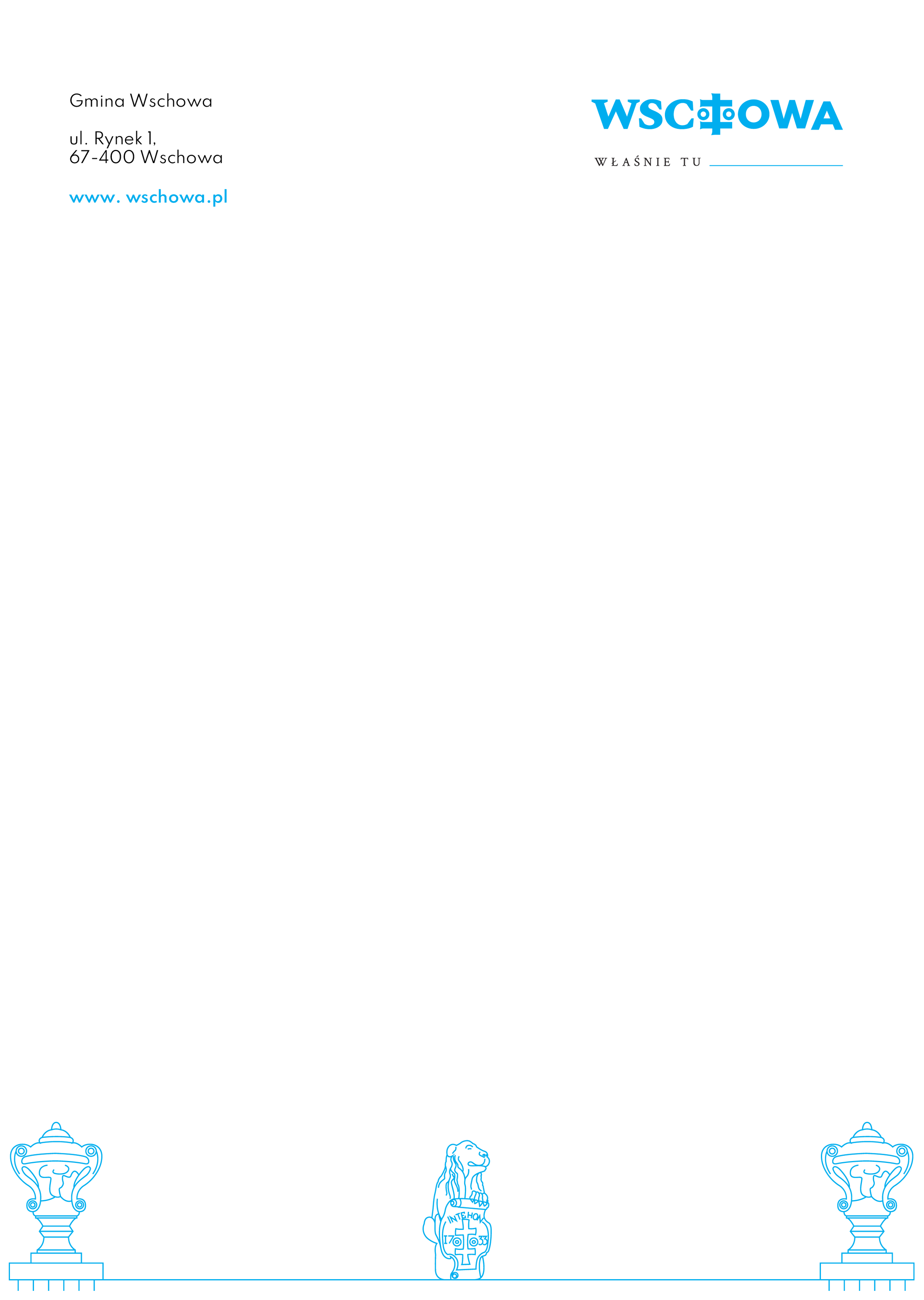 RZP.271.7.2021SPECYFIKACJA WARUNKÓW ZAMÓWIENIAZAKUP ORAZ DOSTAWA SPRZETU KOMPUTEROWEGO DLA URZĘDU 
MIASTA I GMINY WSCHOWAZatwierdzam:dnia 22-06-2021Z up. Burmistrza(-) Marek Kraśny                                                                                           II Zastępca BurmistrzaRozdział I.	Informacja o Zamawiającym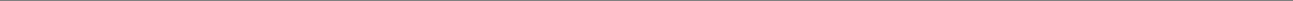 Nazwa i adres zamawiającego:Gmina Wschowa, Urząd Miasta i Gminy Wschowa, ul. Rynek 1, 67-400 Wschowa Adres internetowy: www.bip.gminawschowa.plAdres email: przetargi@wschowa.plTelefon: (065) 540-86-00; NIP: 925-19-31-551, REGON 411050787Godziny urzędowania: poniedziałek - piątek od 7:30 do 15:30.Adres strony internetowej prowadzonego postępowania: https://platformazakupowa.pl/pn/gminawschowaAdres strony internetowej, na której udostępniane będą zmiany i wyjaśnienia treści SWZ oraz inne dokumenty zamówienia związane z postępowaniem: https://platformazakupowa.pl/pn/gminawschowaRozdział II.	Podstawa prawna i tryb udzielenia zamówienia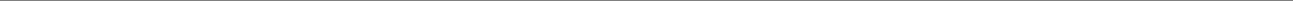 Podstawa prawna opracowania:Ustawa z dnia 11 września 2019 r. Prawo zamówień publicznych (Dz. U. z 2019 r., poz. 2019 ze zm.) –dalej ustawa Pzp,2) 	Rozporządzenie Prezesa Rady Ministrów z dnia 30 grudnia 2020 r. w sprawie podmiotowych środków dowodowych oraz innych dokumentów lub oświadczeń, jakich może żądać zamawiający od wykonawcy 
(Dz. U. z 2020 r., poz. 2415),3) 	Rozporządzenie Prezesa Rady Ministrów z dnia 30 grudnia 2020 r. w sprawie sposobu sporządzania 
i przekazywania informacji oraz wymagań technicznych dla dokumentów elektronicznych oraz środków komunikacji elektronicznej w postępowaniu o udzielenie zamówienia publicznego lub konkursie (Dz. U. 2020 r. poz. 2452),4) w sprawach nieuregulowanych ustawą Pzp do czynności podejmowanych przez Zamawiającego 
i Wykonawców w postępowaniu o udzielenie zamówienia publicznego stosuje się przepisy ustawy z dnia 
23 kwietnia 1964 r. – Kodeks cywilny (t.j. Dz.U.2020 poz. 1740 ze zm.),2.	Postępowanie o udzielenie zamówienia prowadzone jest w trybie podstawowym na podstawie 
art. 275 pkt 1) ustawy.3.	 Zamawiający nie przewiduje wyboru najkorzystniejszej oferty z możliwością prowadzenia negocjacji. 4. 	Postępowanie, którego dotyczy niniejszy dokument oznaczone jest znakiem RZP.271.7.2021 Wykonawcy powinni we wszelkich kontaktach z Zamawiającym powoływać się na wyżej podane oznaczenie.5. W sprawach nieuregulowanych w SWZ zastosowanie mają przepisy ustawy Pzp z aktami wykonawczymi. Rozdział III.	Opis przedmiotu zamówienia 
Przedmiotem zamówienia jest zakup oraz dostawa sprzętu komputerowego dla Urzędu Miasta 
i Gminy Wschowa.Oznaczenie przedmiotu zamówienia wg wspólnego słownika zamówień CPV: 30200000-1 Urządzenia komputerowe,30213000-5 Komputery osobiste, 30213100-6 Komputery przenośne,48000000-8 Pakiety oprogramowania i systemy informatyczne.3. 	Szczegółowy opis przedmiotu zamówienia znajduje się w Załączniku nr 5 do SWZ.Dla wyspecyfikowanych urządzeń podane parametry są wartościami minimalnymi, sprzęt o parametrach lepszych, wyższych od wyspecyfikowanych spełnia wymagania określone przez Zamawiającego. Wszystkie urządzenia powinny spełniać wszelkie przepisy dot. prawa dopuszczenia do użytkowania w Polsce oraz posiadać stosowne dokumenty świadczące o spełnianiu wszystkich niezbędnych norm i wytycznych, które powinien spełniać w/w sprzęt przed dopuszczeniem go do użytkowania. Każde urządzenie musi fabrycznie nowe, posiadać wszystkie niezbędne dokumenty takie jak instrukcja obsługi, gwarancja, oświadczenie zgodności z wszystkimi niezbędnymi normami (np. CE) oraz wszystkie nośniki danych z oprogramowaniem, sterownikami dodawanymi do sprzętu. Zamawiający wymaga aby oprogramowanie systemowe było zainstalowane na dostarczonym sprzęcie, ale nie aktywowane.Zamawiający wymaga stosownych oryginalnych atrybutów autentyczności np. COA jeżeli umowa licencyjna producenta oprogramowania przewiduje potwierdzenie jego legalności za pomocą takiego certyfikatu. Zamawiający dopuszcza także dostarczenie oprogramowania biurowego do komputerów opartego na licencji zbiorowej.Zamawiający zastrzega możliwość zastosowania procedury sprawdzenia legalności zainstalowanego oprogramowania. Procedura sprawdzenia legalności oprogramowania polegać będzie między innymi na weryfikacji dostarczonych programów komputerowych u producenta oprogramowania poprzez stronę internetową producenta lub poprzez centrum telefoniczne producenta po podaniu numeru seryjnego lub serwisowego komputera. W przypadku niepomyślnej weryfikacji oprogramowania protokół odbioru nie zostanie podpisany.Zamawiający dopuszcza możliwość przedstawienia w ofercie sprzętu równoważnego pod warunkiem, iż oferowany sprzęt lub oprogramowanie będzie o takich samych lub lepszych parametrach technicznych, jakościowych, funkcjonalnych oraz użytkowych. W przypadku zaoferowania w ofercie sprzętu równoważnego, Wykonawca zobowiązany jest złożyć wraz z ofertą przedmiotowe środki dowodowe do każdego zaoferowanego sprzętu równoważnego lub oprogramowania, z których w sposób niebudzący żadnej wątpliwości Zamawiającego winno wynikać, iż zaoferowany sprzęt lub oprogramowanie jest o takich samych lub lepszych parametrach technicznych, jakościowych, funkcjonalnych oraz użytkowych w odniesieniu do sprzętu lub oprogramowania określonego przez Zamawiającego w Załączniku nr 5 do SWZ.Wskazanie równoważności oferowanego przedmiotu zamówienia spoczywa na Wykonawcy. Jeżeli użyto do opisania przedmiotu zamówienia oznaczeń lub parametrów wskazujących konkretnego producenta, konkretny produkt lub wskazano znaki towarowe, patenty lub pochodzenie, Zamawiający dopuszcza zastosowanie produktów równoważnych dla urządzeń wymienionych w Załączniku nr 5 do SWZ, przez które należy rozumieć produkty o parametrach nie gorszych od przedstawionych w opisie przedmiotu zamówienia, kompatybilne (współpracujące) z posiadaną przez Zamawiającego infrastrukturą sieciowo-systemowo sprzętową w tym samym zakresie, co produkty określone w opisie przedmiotu zamówienia. Opis równoważności dla systemów operacyjnych znajduje się w Załączniku nr 5 do SWZ. Przedmiot zamówienia musi być dostarczony wraz z instrukcjami obsługi, sterownikami oraz towarzyszącym oprogramowaniem niezbędnym do prawidłowego funkcjonowania (uzyskania pełnej funkcjonalności wskazanej 
w specyfikacji technicznej).Do zakresu przedmiotu zamówienia należy także udzielenie gwarancji i wykonywanie świadczeń wynikających z udzielonej gwarancji. Wykonawca określi gwarancję jakości dla oferowanych urządzeń w złożonej ofercie stanowiącej Załącznik nr 1 do SWZ.Pozostałe wymagania dotyczące gwarancji jakości zostały zawarte we wzorze umowy stanowiącym Załącznik nr 7do SWZ.Dostarczony przedmiot zamówienia musi być wolny od wad, fabrycznie nowy, tzn. nieużywany przed dniem dostarczenia, z wyłączeniem używania niezbędnego dla przeprowadzenia testu jego poprawnej pracy. Oferowany przedmiot zamówienia w dniu sporządzenia oferty nie może być przewidziany przez producenta do wycofania z produkcji lub sprzedaży.Dostarczony przedmiot zamówienia musi pochodzić z oficjalnych kanałów dystrybucyjnych producenta obejmujących również rynek Unii Europejskiej, zapewniających w szczególności realizację uprawnień gwarancyjnych.Dostarczony przedmiot zamówienia przeznaczony do zasilania z sieci energetycznej powinien być wyposażony 
w odpowiednią liczbę kabli zasilających pozwalających na podłączenie go do standardowych używanych na terytorium RP gniazdek zasilających, chyba że w specyfikacji technicznej zaznaczono inaczej.Zakres przedmiotu zamówienia obejmuje także transport, rozładunek sprzętu oraz zainstalowanie oprogramowania systemowego. Odpowiedzialność za szkody powstałe podczas transportu i rozładunku przedmiotu dostawy ponosi Wykonawca.Wymagania dotyczące odbioru przedmiotu zamówienia zawarte zostały wzorze umowy stanowiącym Załącznik nr 7 do SWZ. Rozdział IV.	Termin wykonania zamówienia  
Zamawiający wymaga realizacji zamówienia w terminie 14 dni kalendarzowych od podpisania umowy. Rozdział V.	Informacja o warunkach udziału w postępowaniu  
O udzielenie zamówienia mogą ubiegać się Wykonawcy, którzy:nie podlegają wykluczeniu na zasadach określonych w Rozdziale 6 SWZ;spełniają warunki udziału w postępowaniu, określone przez Zamawiającego w ogłoszeniu o zamówieniu 
i SWZ. Warunki udziału w postępowaniu. 	O udzielenie zamówienia mogą ubiegać się Wykonawcy, którzy spełniają warunki udziału w postępowaniu, dotyczące:zdolności do występowania w obrocie gospodarczym:Zamawiający nie określa warunku w powyższym zakresie.uprawnień do prowadzenia określonej działalności gospodarczej lub zawodowej, o ile wynika to 
z odrębnych przepisów:Zamawiający nie określa warunku w powyższym zakresie.sytuacji ekonomicznej lub finansowej:Zamawiający nie określa warunku w powyższym zakresie.zdolności technicznej lub zawodowej:Wykonawca spełni warunek dotyczący zdolności zawodowej jeżeli wykaże, że:w okresie ostatnich 3 lat przed upływem terminu składania ofert, a jeżeli okres prowadzenia działalności jest krótszy - w tym okresie, minimum jedną dostawę sprzętu komputerowego o wartości brutto nie mniejszej niż 50.000,00 zł (słownie: pięćdziesiąt tysięcy złotych zero groszy).Ponadto Zamawiający zastrzega, iż przez jedną dostawę rozumie jedną wykonaną dostawę w ramach jednej umowy/kontraktu/zlecenia.3.Informacja dla Wykonawców wspólnie ubiegających się o udzielenie zamówienia:Wykonawcy mogą wspólnie ubiegać się o udzielenie zamówienia. W takim przypadku Wykonawcy ustanawiają pełnomocnika do reprezentowania ich w postępowaniu o udzielenie zamówienia albo do reprezentowania w postępowaniu i zawarcia umowy w sprawie zamówienia publicznego. Przepisy dotyczące Wykonawcy stosuje się odpowiednio do Wykonawców wspólnie ubiegających się 
o udzielenie zamówienia.4. Informacja dla Wykonawców polegających na zasobach innych podmiotów: Wykonawca może w celu potwierdzenia spełniania warunków udziału w postępowaniu, w stosownych sytuacjach oraz w odniesieniu do konkretnego zamówienia, lub jego części, polegać na zdolnościach technicznych lub zawodowych lub sytuacji finansowej lub ekonomicznej podmiotów udostępniających zasoby, niezależnie od charakteru prawnego łączących go z nimi stosunków prawnych. Zamawiający jednocześnie informuje, że „stosowna sytuacja”, o której mowa w ustępie powyżej wystąpi wyłącznie w przypadku kiedy:Wykonawca, który polega na zdolnościach lub sytuacji podmiotów udostępniających zasoby, składa, wraz z ofertą, zobowiązanie podmiotu udostępniającego zasoby do oddania mu do dyspozycji niezbędnych zasobów na potrzeby realizacji danego zamówienia (załącznik nr 4 do SWZ) lub inny podmiotowy środek dowodowy potwierdzający, że Wykonawca realizując zamówienie, będzie dysponował niezbędnymi zasobami tych podmiotów .Zobowiązanie podmiotu udostępniającego zasoby lub inny podmiotowy środek, o którym mowa w pkt 1, winno/winien potwierdzać, że stosunek łączący Wykonawcę z podmiotami udostępniającymi zasoby gwarantuje rzeczywisty dostęp do tych zasobów oraz winno/ winien określać 
w szczególności:zakres dostępnych wykonawcy zasobów podmiotu udostępniającego zasoby; sposób i okres udostępnienia wykonawcy i wykorzystania przez niego zasobów podmiotu udostępniającego te zasoby przy wykonywaniu zamówienia; Zamawiający ocenia, czy udostępniane Wykonawcy przez podmioty udostępniające zasoby zdolności zawodowe, pozwalają na wykazanie przez Wykonawcę spełniania warunków udziału w postępowaniu, o których mowa w art. 112 ust. 2 pkt 4 ustawy Pzp, a także bada, czy nie zachodzą wobec tego podmiotu podstawy wykluczenia, które zostały przewidziane względem Wykonawcy.Jeżeli zdolności techniczne lub zawodowe, podmiotu udostępniającego zasoby nie potwierdzają spełniania przez Wykonawcę warunków udziału w postępowaniu lub zachodzą wobec tego podmiotu podstawy wykluczenia, Zamawiający żąda, aby Wykonawca w terminie określonym przez Zamawiającego zastąpił ten podmiot innym podmiotem lub podmiotami albo wykazał, że samodzielnie spełnia warunki udziału w postępowaniu.UWAGA!Wykonawca nie może, po upływie terminu składania ofert, powoływać się na zdolności lub sytuację podmiotów udostępniających zasoby, jeżeli na etapie składania ofert nie polegał on w danym zakresie na zdolnościach lub sytuacji podmiotów udostępniających zasoby.Oświadczenie podmiotu udostępniającego zasoby:Wykonawca, w przypadku polegania na zdolnościach lub sytuacji podmiotów udostępniających zasoby, przedstawia wraz z oświadczeniem, o którym mowa w Rozdziale 7 ust. 1 SWZ, także oświadczenie podmiotu udostępniającego zasoby, potwierdzające brak podstaw wykluczenia tego podmiotu oraz odpowiednio spełnianie warunków udziału w postępowaniu, w zakresie, w jakim Wykonawca powołuje się na jego zasoby, na wzorze stanowiącym Załącznik nr 3 do SWZ. Rozdział VI.	Podstawy wykluczenia Wykonawcy z postępowania  Zgodnie z art. 108 ust. 1 ustawy Pzp z postępowania o udzielenie zamówienia wyklucza się Wykonawcę:będącego osobą fizyczną, którego prawomocnie skazano za przestępstwo: udziału w zorganizowanej grupie przestępczej albo związku mającym na celu popełnienie przestępstwa lub przestępstwa skarbowego, o którym mowa w art. 258 Kodeksu karnego, handlu ludźmi, o którym mowa w art. 189a Kodeksu karnego, o którym mowa w art. 228–230a, art. 250a Kodeksu karnego lub w art. 46 lub art. 48 ustawy 
z dnia 25 czerwca 2010 r. o sporcie,finansowania przestępstwa o charakterze terrorystycznym, o którym mowa w art. 165a Kodeksu karnego, lub przestępstwo udaremniania lub utrudniania stwierdzenia przestępnego pochodzenia pieniędzy lub ukrywania ich pochodzenia, o którym mowa w art. 299 Kodeksu karnego, o charakterze terrorystycznym, o którym mowa w art. 115 § 20 Kodeksu karnego, lub mające na celu popełnienie tego przestępstwa,powierzenia wykonywania pracy małoletniemu cudzoziemcowi, o którym mowa w art. 9 ust. 2 ustawy z dnia 15 czerwca 2012 r. o skutkach powierzania wykonywania pracy cudzoziemcom przebywającym wbrew przepisom na terytorium Rzeczypospolitej Polskiej (Dz. U. 2012 poz. 769 ze zm.),przeciwko obrotowi gospodarczemu, o których mowa w art. 296–307 Kodeksu karnego, przestępstwo oszustwa, o którym mowa w art. 286 Kodeksu karnego, przestępstwo przeciwko wiarygodności dokumentów, o których mowa w art. 270–277d Kodeksu karnego, lub przestępstwo skarbowe, o którym mowa w art. 9 ust. 1 i 3 lub art. 10 ustawy z dnia 15 czerwca 2012 r. o skutkach powierzania wykonywania pracy cudzoziemcom przebywającym wbrew przepisom na terytorium Rzeczypospolitej Polskiej – lub za odpowiedni czyn zabroniony określony w przepisach prawa obcego; jeżeli urzędującego członka jego organu zarządzającego lub nadzorczego, wspólnika spółki w spółce jawnej lub partnerskiej albo komplementariusza w spółce komandytowej lub komandytowo-akcyjnej lub prokurenta prawomocnie skazano za przestępstwo, o którym mowa w pkt 1);wobec którego wydano prawomocny wyrok sądu lub ostateczną decyzję administracyjną o zaleganiu 
z uiszczeniem podatków, opłat lub składek na ubezpieczenie społeczne lub zdrowotne, chyba że wykonawca odpowiednio przed upływem terminu do składania wniosków o dopuszczenie do udziału w postępowaniu albo przed upływem terminu składania ofert dokonał płatności należnych podatków, opłat lub składek na ubezpieczenie społeczne lub zdrowotne wraz z odsetkami lub grzywnami lub zawarł wiążące porozumienie w sprawie spłaty tych należności; wobec którego prawomocnie orzeczono zakaz ubiegania się o zamówienia publiczne; jeżeli zamawiający może stwierdzić, na podstawie wiarygodnych przesłanek, że wykonawca zawarł 
z innymi wykonawcami porozumienie mające na celu zakłócenie konkurencji, w szczególności jeżeli należąc do tej samej grupy kapitałowej w rozumieniu ustawy z dnia 16 lutego 2007 r. o ochronie konkurencji i konsumentów, złożyli odrębne oferty, oferty częściowe lub wnioski o dopuszczenie do udziału w postępowaniu, chyba że wykażą, że przygotowali te oferty lub wnioski niezależnie od siebie; jeżeli, w przypadkach, o których mowa w art. 85 ust. 1 ustawy Pzp, doszło do zakłócenia konkurencji wynikającego z wcześniejszego zaangażowania tego wykonawcy lub podmiotu, który należy 
z wykonawcą do tej samej grupy kapitałowej w rozumieniu ustawy z dnia 16 lutego 2007 r. o ochronie konkurencji i konsumentów, chyba że spowodowane tym zakłócenie konkurencji może być wyeliminowane w inny sposób niż przez wykluczenie wykonawcy z udziału w postępowaniu o udzielenie zamówienia.Z postępowania o udzielenie zamówienia Zamawiający wykluczy również Wykonawcę, w okolicznościach wskazanych w art. 109 ust. 1 pkt 4), 5), 7) ustawy Pzp, tj.:w stosunku do którego otwarto likwidację, ogłoszono upadłość, którego aktywami zarządza likwidator lub sąd, zawarł układ z wierzycielami, którego działalność gospodarcza jest zawieszona albo znajduje się on w innej tego rodzaju sytuacji wynikającej z podobnej procedury przewidzianej w przepisach miejsca wszczęcia tej procedury;który w sposób zawiniony poważnie naruszył obowiązki zawodowe, co podważa jego uczciwość, 
w szczególności gdy wykonawca w wyniku zamierzonego działania lub rażącego niedbalstwa nie wykonał lub nienależycie wykonał zamówienie, co zamawiający jest w stanie wykazać za pomocą stosownych dowodów;który, z przyczyn leżących po jego stronie, w znacznym stopniu lub zakresie nie wykonał lub nienależycie wykonał albo długotrwale nienależycie wykonywał istotne zobowiązanie wynikające 
z wcześniejszej umowy w sprawie zamówienia publicznego lub umowy koncesji, co doprowadziło do wypowiedzenia lub odstąpienia od umowy, odszkodowania, wykonania zastępczego lub realizacji uprawnień z tytułu rękojmi za wady.Wykluczenie Wykonawcy następuje zgodnie z art. 111 ustawy Pzp.Wykonawca może zostać wykluczony przez Zamawiającego na każdym etapie postępowania o udzielenie zamówienia.Wykonawca nie podlega wykluczeniu w okolicznościach określonych w art. 108 ust. 1 pkt 1, 2 i 5 lub art. 109 ust. 1 pkt 5 i 7 ustawy Pzp, jeżeli udowodni Zamawiającemu, że spełnił łącznie następujące przesłanki:naprawił lub zobowiązał się do naprawienia szkody wyrządzonej przestępstwem, wykroczeniem lub swoim nieprawidłowym postępowaniem, w tym poprzez zadośćuczynienie pieniężne; wyczerpująco wyjaśnił fakty i okoliczności związane z przestępstwem, wykroczeniem lub swoim nieprawidłowym postępowaniem oraz spowodowanymi przez nie szkodami, aktywnie współpracując odpowiednio z właściwymi organami, w tym organami ścigania, lub zamawiającym;podjął konkretne środki techniczne, organizacyjne i kadrowe, odpowiednie dla zapobiegania dalszym przestępstwom, wykroczeniom lub nieprawidłowemu postępowaniu, w szczególności: zerwał wszelkie powiązania z osobami lub podmiotami odpowiedzialnymi za nieprawidłowe postępowanie wykonawcy, zreorganizował personel, wdrożył system sprawozdawczości i kontroli, utworzył struktury audytu wewnętrznego do monitorowania przestrzegania przepisów, wewnętrznych regulacji lub standardów, wprowadził wewnętrzne regulacje dotyczące odpowiedzialności i odszkodowań za nieprzestrzeganie przepisów, wewnętrznych regulacji lub standardów.Zamawiający ocenia, czy podjęte przez Wykonawcę czynności, o których mowa w ust. 5, są wystarczające do wykazania jego rzetelności, uwzględniając wagę i szczególne okoliczności czynu Wykonawcy. Jeżeli podjęte przez Wykonawcę czynności, o których mowa w ust. 5, nie są wystarczające do wykazania jego rzetelności, Zamawiający wyklucza Wykonawcę.Rozdział VII.	Podmiotowe środki dowodowe oraz przedmiotowe środki dowodowe
	Do oferty Wykonawca zobowiązany jest dołączyć oświadczenie o niepodleganiu wykluczeniu oraz 
o spełnianiu warunków udziału w postępowaniu (oświadczenie, o którym mowa w art. 125 ust. 1 ustawy Pzp), w zakresie wskazanym przez Zamawiającego, którego wzór stanowi Załącznik nr 2 do SWZ.Oświadczenie, o którym mowa w ust. 1 powyżej nie jest podmiotowym środkiem dowodowym. Stanowi dowód potwierdzający brak podstaw wykluczenia oraz spełnianie warunków udziału w postępowaniu na dzień składania ofert, tymczasowo zastępujący wymagane przez Zamawiającego podmiotowe środki dowodowe.W przypadku wspólnego ubiegania się o zamówienie przez Wykonawców oświadczenie, o którym mowa 
w ust. 1 niniejszego Rozdziału SWZ, składa każdy z Wykonawców. Oświadczenie to ma potwierdzać brak podstaw wykluczenia oraz spełnianie warunków udziału w postępowaniu, w zakresie, w jakim każdy z Wykonawców wykazuje spełnianie warunków udziału w postępowaniu. Wykonawca, w przypadku polegania na zdolnościach lub sytuacji podmiotów udostępniających zasoby, przedstawia, wraz z oświadczeniem Wykonawcy, o którym mowa w ust. 1 powyżej, także oświadczenie podmiotu udostępniającego zasoby, potwierdzające brak podstaw wykluczenia tego podmiotu oraz odpowiednio spełnianie warunków udziału w postępowaniu, w zakresie, w jakim Wykonawca powołuje się na jego zasoby zgodnie ze wzorem stanowiącym odpowiednio Załącznik nr 3 do SWZ.Zamawiający wymaga od Wykonawcy złożenia w oświadczeniu, o którym mowa w ust. 1 niniejszego Rozdziału SWZ (Załącznik nr 2 do SWZ) oświadczenia, dotyczącego podwykonawcy niebędącego podmiotem udostępniającym zasoby, w zakresie podstaw wykluczenia, o których mowa w art.108 ust.1 oraz w art. 109 ust. 1 pkt 4, 5 i 7 ustawy Pzp. Uwaga!Oświadczenia, o których mowa powyżej należy złożyć, pod rygorem nieważności, w formie elektronicznej (tj. opatrzonej kwalifikowanym podpisem elektronicznym) lub w postaci elektronicznej opatrzonej podpisem zaufanym lub podpisem osobistym.Podmiotowe środki dowodowe7.	 Zgodnie z art. 274 ust. 1 ustawy Pzp Zamawiający wezwie Wykonawcę, którego oferta została najwyżej oceniona, do złożenia w wyznaczonym terminie, nie krótszym niż 5 dni od dnia wezwania, podmiotowych środków dowodowych, aktualnych na dzień złożenia, potwierdzających spełnianie warunków udziału w postępowaniu oraz brak podstaw wykluczenia, które wymaga Zamawiający tj.:1)W celu potwierdzenia spełniania warunku udziału w postępowaniu dotyczącego zdolności technicznej 
i zawodowej określonego w Rozdziale 5 ust. 2 pkt 4) SWZ:wykazu dostaw wykonanych, a w przypadku świadczeń powtarzających się lub ciągłych również wykonywanych, w okresie ostatnich 3 lat, a jeżeli okres prowadzenia działalności jest krótszy – w tym okresie, wraz z podaniem ich wartości, przedmiotu, dat wykonania i podmiotów, na rzecz których dostawy lub usługi zostały wykonane lub są wykonywane, oraz załączeniem dowodów określających, czy te dostawy lub usługi zostały wykonane lub są wykonywane należycie, przy czym dowodami, o których mowa, są referencje bądź inne dokumenty sporządzone przez podmiot, na rzecz którego dostawy lub usługi zostały wykonane, a w przypadku świadczeń powtarzających się lub ciągłych są wykonywane, a jeżeli wykonawca z przyczyn niezależnych od niego nie jest w stanie uzyskać tych dokumentów – oświadczenie wykonawcy; w przypadku świadczeń powtarzających się lub ciągłych nadal wykonywanych referencje bądź inne dokumenty potwierdzające ich należyte wykonywanie powinny być wystawione w okresie ostatnich 3 miesięcy (Załącznik nr 6 do SWZ),2)  W celu potwierdzenia braku podstaw wykluczenia Wykonawcy z udziału w postępowaniu: odpisu lub informacji z Krajowego Rejestru Sądowego lub Centralnej Ewidencji i Informacji 
o Działalności Gospodarczej, w zakresie art. 109 ust. 1 pkt 4) ustawy Pzp, sporządzonych nie wcześniej niż 3 miesiące przed jej złożeniem, jeżeli odrębne przepisy wymagają wpisu do rejestru lub ewidencji.Zamawiający w celu potwierdzenia braku podstaw wykluczenia Wykonawcy z udziału w postępowaniu na podstawie art. 109 ust. 1 pkt 4) ustawy Pzp skorzysta z dokumentów znajdujących się 
w ogólnodostępnych i bezpłatnych bazach danych pod warunkiem wskazania przez Wykonawcę 
w oświadczeniu o którym mowa w Rozdziale 7 ust 1 SWZ (Załącznik nr 2 do SWZ), danych umożliwiających dostęp do tych dokumentów.Przedmiotowe środki dowodowe 8.	Zamawiający żąda złożenia wraz z ofertą przedmiotowych środków dowodowych na potwierdzenie zgodności ofertowanych dostaw z wymaganiami określonymi w opisie przedmiotu zamówienia:potwierdzających wymagane parametry w oferowanych urządzeniach (np. karty katalogowe, firmowe materiały  informacyjne producenta, instrukcje użytkowania, opisy techniczne lub inne posiadane dokumenty), zawierające  szczegółowe dane, które umożliwią potwierdzenie spełniania wymagań ustalonych przez Zamawiającego oraz  będą podstawą dokonania oceny zgodności złożonej oferty przez Wykonawcę z wymaganiami określonymi przez  Zamawiającego w Załączniku nr 5 do SWZ.w przypadku, gdy dla określenia wydajności procesora Zamawiający powołuje się na testy ze strony https://cpubenchmark.net i zaproponowany zostanie sprzęt z procesorem, którego wyniki testów wydajności nie zostały opublikowane na powyższej stronie oraz ujęte w Załączniku Nr 8 a-c do SWZ, Zamawiający żąda złożenia wraz z ofertą przedmiotowych środków dowodowych zawierających wyniki testów w oparciu o powyższe testy udowadniających w sposób niebudzący wątpliwości, że oferowany procesor spełnia minimalne wymagania Zamawiającego dotyczące punktów, określone w Załączniku Nr 5 do SWZ.  Uwaga: Przedmiotowe środki dowodowe muszą potwierdzić spełnienie minimalnych wymagań i parametrów dla asortymentu wskazanego w załączniku nr 5 do SWZ!
Jeżeli Wykonawca wraz z ofertą nie złoży przedmiotowych środków dowodowych lub przedmiotowe środki dowodowe są niekompletne, Zamawiający wezwie do ich złożenia lub uzupełnienia 
w wyznaczonym terminie.Zamawiający akceptuje równoważne przedmiotowe środki dowodowe, jeżeli potwierdzają, że oferowane dostawy spełniają określone przez Zamawiającego wymagania. Zamawiający może żądać od Wykonawców wyjaśnień dotyczących treści przedmiotowych środków dowodowych. Zamawiający informuje, że nie wezwie do złożenia lub uzupełnienia przedmiotowych środków dowodowych, gdy mimo ich złożenia oferta podlega odrzuceniu albo zachodzą przesłanki unieważnienia postępowania.Jeżeli jest to niezbędne do zapewnienia odpowiedniego przebiegu postępowania o udzielenie zamówienia, zamawiający może na każdym etapie postępowania, w tym na etapie składania ofert podlegających negocjacjom lub niezwłocznie po ich złożeniu, wezwać wykonawców do złożenia wszystkich lub niektórych podmiotowych środków dowodowych, jeżeli wymagał ich złożenia w ogłoszeniu o zamówieniu lub dokumentach zamówienia, aktualnych na dzień ich złożenia.Jeżeli zachodzą uzasadnione podstawy do uznania, że złożone uprzednio podmiotowe środki dowodowe nie są już aktualne, zamawiający może w każdym czasie wezwać wykonawcę lub wykonawców do złożenia wszystkich lub niektórych podmiotowych środków dowodowych, aktualnych na dzień ich złożenia. Zamawiający nie wzywa do złożenia podmiotowych środków dowodowych, jeżeli może je uzyskać za pomocą bezpłatnych i ogólnodostępnych baz danych, w szczególności rejestrów publicznych w rozumieniu ustawy z dnia 17 lutego 2005 r. o informatyzacji działalności podmiotów realizujących zadania publiczne, o ile Wykonawca wskazał w oświadczeniu, o którym mowa w art. 125 ust. 1 ustawy Pzp, dane umożliwiające dostęp do tych środków.Wykonawca nie jest zobowiązany do złożenia podmiotowych środków dowodowych, które zamawiający posiada, jeżeli Wykonawca wskaże te środki oraz potwierdzi ich prawidłowość i aktualność.Jeżeli w dokumentach składanych w celu potwierdzenia spełniania warunków udziału w postępowaniu, kwoty będą wyrażane w walucie obcej, kwoty te zostaną przeliczone na PLN wg średniego kursu PLN w stosunku do walut obcych ogłaszanego przez Narodowy Bank Polski (Tabela A kursów średnich walut obcych) w dniu zamieszczenia ogłoszenia w Biuletynie Zamówień Publicznych.Zamawiający żąda wskazania przez Wykonawcę, w ofercie, części zamówienia, których wykonanie zamierza powierzyć podwykonawcom, oraz podania nazw ewentualnych podwykonawców, jeżeli są już znani. W przypadku zamówień na roboty budowlane oraz usługi,  które mają być wykonane w miejscu podlegającym bezpośredniemu nadzorowi Zamawiającego, Zamawiający żąda, aby przed przystąpieniem do wykonania zamówienia Wykonawca podał nazwy, dane kontaktowe oraz przedstawicieli, podwykonawców zaangażowanych w takie roboty budowlane lub usługi, jeżeli są już znani. Wykonawca zawiadamia Zamawiającego o wszelkich zmianach w odniesieniu do informacji, o których mowa w zdaniu pierwszym, w trakcie realizacji zamówienia, a także przekazuje wymagane informacje na temat nowych podwykonawców, którym w późniejszym okresie zamierza powierzyć realizację robót budowlanych lub usług.W celu potwierdzenia, że osoba działająca w imieniu Wykonawcy jest umocowana do jego reprezentowania, Zamawiający może żądać od Wykonawcy odpisu lub informacji z Krajowego Rejestru Sądowego, Centralnej Ewidencji i Informacji o Działalności Gospodarczej lub innego właściwego rejestru. a) Wykonawca nie jest zobowiązany do złożenia dokumentów, o których mowa w zdaniu pierwszym, jeżeli Zamawiający może uzyskać za pomocą bezpłatnych i ogólnodostępnych baz danych, o ile Wykonawca wskazał dane umożliwiające dostęp do tych dokumentów. b)	Jeżeli w imieniu Wykonawcy działa osoba, której umocowanie do jego reprezentowania nie wynika 
z dokumentów, o których mowa w zdaniu pierwszym, Zamawiający może żądać od Wykonawcy pełnomocnictwa lub innego dokumentu potwierdzającego umocowanie do reprezentowania Wykonawcy. c) 	zapis z lit. b) powyżej stosuje się odpowiednio do osoby działającej w imieniu Wykonawców wspólnie ubiegających się o udzielenie zamówienia publicznego.d) 	zapis ust. 14 lit. a) i b) stosuje się odpowiednio do osoby działającej w imieniu podmiotu udostępniającego zasoby na zasadach określonych w art. 118 ustawy Pzp lub podwykonawcy nie będącego podmiotem udostępniającym zasoby na takich zasadach.16.W przypadku wskazania przez wykonawcę dostępności podmiotowych środków dowodowych lub dokumentów, 
o których mowa w ust. 14, pod określonymi adresami internetowymi ogólnodostępnych i bezpłatnych baz danych, zamawiający może żądać od wykonawcy przedstawienia tłumaczenia na język polski pobranych samodzielnie przez zamawiającego podmiotowych środków dowodowych lub dokumentów.17. Dokumenty podmiotów zagranicznych:Jeżeli Wykonawca ma siedzibę lub miejsce zamieszkania poza granicami Rzeczypospolitej Polskiej, zamiast dokumentów, o których mowa w Rozdziale 7 ust. 7 pkt 2) lit. a) SWZ:składa dokument lub dokumenty wystawione w kraju, w którym Wykonawca ma siedzibę lub miejsce zamieszkania, potwierdzające odpowiednio, że:nie otwarto jego likwidacji, nie ogłoszono upadłości, jego aktywami nie zarządza likwidator lub sąd, nie zawarł układu z wierzycielami, jego działalność gospodarcza nie jest zawieszona ani nie znajduje się on w innej tego rodzaju sytuacji wynikającej z podobnej procedury przewidzianej w przepisach miejsca wszczęcia tej procedury– wystawione nie wcześniej niż 3 miesięcy przed ich złożeniem.Jeżeli w kraju, w którym Wykonawca ma siedzibę lub miejsce zamieszkania, nie wydaje się dokumentów, o których mowa w ust. 17 pkt. 1) lit. a) powyżej, lub gdy dokumenty te nie odnoszą się do wszystkich przypadków, o których mowa w art. 108 ust 1 pkt 1, 2 i 4, art. 109 ust 1 pkt 1, 2 lit a i b oraz pkt 3 ustawy Pzp, zastępuje się je odpowiednio w całości lub części dokumentem zawierającym odpowiednio oświadczenie Wykonawcy, ze wskazaniem osoby albo osób uprawnionych do jego reprezentacji, lub oświadczenie osoby, której dokument miał dotyczyć, złożone pod przysięgą, lub, jeżeli w kraju, w którym wykonawca ma siedzibę lub miejsce zamieszkania nie ma przepisów o oświadczeniu pod przysięgą, złożone przed organem sądowym lub administracyjnym, notariuszem, organem samorządu zawodowego lub gospodarczego, właściwym ze względu na siedzibę lub miejsce zamieszkania wykonawcy. Dokumenty, o których mowa w zdaniach poprzedzających powinny być wystawione w terminach odpowiednich dla dokumentów wymienionych w ust. 17 pkt. 1) lit. a) powyżej. 18 Dokumenty podmiotów trzecich:Zamawiający, w celu potwierdzenia braku podstaw wykluczenia podmiotu udostępniającego zasoby z udziału w postępowaniu na podstawie art. 109 ust. 1 pkt 4) ustawy Pzp, skorzysta z dokumentów znajdujących się w ogólnodostępnych i bezpłatnych bazach danych pod warunkiem wskazania przez Wykonawcę w oświadczeniu, o którym mowa w Rozdziale 7 ust. 1 SWZ (Załącznik nr 2 do SWZ), danych umożliwiających dostęp do tych dokumentów.W przypadku podmiotów udostępniających zasoby na zasadach określonych w art. 118 ustawy Pzp, mających siedzibę lub miejsce zamieszkania poza terytorium Rzeczypospolitej Polskiej zapisy ust. 17 stosuje się odpowiednio. 19.Jeżeli Wykonawca nie złożył oświadczenia, o którym mowa w art. 125 ust. 1, podmiotowych środków dowodowych, innych dokumentów lub oświadczeń składanych w postępowaniu lub są one niekompletne lub zawierają błędy, Zamawiający wzywa Wykonawcę odpowiednio do ich złożenia, poprawienia lub uzupełnienia w wyznaczonym terminie, chyba że: oferta Wykonawcy podlega odrzuceniu bez względu na ich złożenie, uzupełnienie lub poprawienie lub zachodzą przesłanki unieważnienia postępowania. 20. Wykonawca składa podmiotowe środki dowodowe na wezwanie, o którym mowa w ust. 19, aktualne na dzień ich złożenia.21.Zamawiający może żądać od Wykonawców wyjaśnień dotyczących treści oświadczenia, o którym mowa w art. 125 ust. 1 ustawy Pzp, lub złożonych podmiotowych środków dowodowych lub innych dokumentów lub oświadczeń składanych w postępowaniu. 22.Jeżeli złożone przez Wykonawcę oświadczenie, o którym mowa w art. 125 ust. 1 ustawy Pzp, lub podmiotowe środki dowodowe budzą wątpliwości Zamawiającego, może on zwrócić się bezpośrednio do podmiotu, który jest w posiadaniu informacji lub dokumentów istotnych w tym zakresie dla oceny spełniania przez Wykonawcę warunków udziału w postępowaniu, lub braku podstaw wykluczenia, o przedstawienie takich informacji lub dokumentów.23.Podmiotowe środki dowodowe, o których mowa w niniejszym Rozdziale SWZ przekazuje się za pośrednictwem Platformy zakupowej dostępnej pod adresem https://platformazakupowa.pl/pn/gminawschowa poprzez „Wyślij wiadomość do zamawiającego”.24.Szczegółowe zasady dotyczące sporządzania podmiotowych środków dowodowych, znajdują się w Rozdziale 11 SWZ.Rozdział VIII.	Informacje o środkach komunikacji elektronicznej, przy użyciu których Zamawiający będzie komunikował się z Wykonawcami oraz informacje dotyczące wymagań technicznych 
i organizacyjnych sporządzania, wysyłania i odbierania korespondencji elektronicznej 
Osobami uprawnionymi do kontaktu z Wykonawcami są:w zakresie przedmiotu zamówienia: Krystian Raburski – Kierownik Referatu Informatycznegow zakresie procedury przetargowej: - Edyta Stańczak- Kierownik Referatu Zamówień Publicznych - Barbara Nowodworska- Pracownik Referatu Zamówień Publicznych Postępowanie prowadzone jest w języku polskim w formie elektronicznej za pośrednictwem platformazakupowa.pl pod adresem: https://platformazakupowa.pl/pn/gminawschowaW celu skrócenia czasu udzielenia odpowiedzi na pytania preferuje się, aby komunikacja między zamawiającym 
a wykonawcami, w tym wszelkie oświadczenia, wnioski, zawiadomienia oraz informacje, przekazywane są 
w formie elektronicznej za pośrednictwem platformazakupowa.pl i formularza „Wyślij wiadomość do zamawiającego”. Za datę przekazania (wpływu) oświadczeń, wniosków, zawiadomień oraz informacji przyjmuje się datę ich przesłania za pośrednictwem platformazakupowa.pl poprzez kliknięcie przycisku  „Wyślij wiadomość do zamawiającego” po których pojawi się komunikat, że wiadomość została wysłana do zamawiającego.Zamawiający będzie przekazywał wykonawcom informacje w formie elektronicznej za pośrednictwem platformazakupowa.pl. Informacje dotyczące odpowiedzi na pytania, zmiany specyfikacji, zmiany terminu składania 
i otwarcia ofert Zamawiający będzie zamieszczał na platformie w sekcji “Komunikaty”. Korespondencja, której zgodnie z obowiązującymi przepisami adresatem jest konkretny wykonawca, będzie przekazywana w formie elektronicznej za pośrednictwem platformazakupowa.pl do konkretnego wykonawcy.Wykonawca jako podmiot profesjonalny ma obowiązek sprawdzania komunikatów i wiadomości bezpośrednio na platformazakupowa.pl przesłanych przez zamawiającego, gdyż system powiadomień może ulec awarii lub powiadomienie może trafić do folderu SPAM.Zamawiający, zgodnie z Rozporządzeniem Prezesa Rady Ministrów z dnia 30 grudnia 2020 r. w sprawie sposobu sporządzania i przekazywania informacji oraz wymagań technicznych dla dokumentów elektronicznych oraz środków komunikacji elektronicznej w postępowaniu o udzielenie zamówienia publicznego lub konkursie (Dz. U. 2020 poz. 2452) określa niezbędne wymagania sprzętowo - aplikacyjne umożliwiające pracę na platformazakupowa.pl , tj.:stały dostęp do sieci Internet o gwarantowanej przepustowości nie mniejszej niż 512 kb/s,komputer klasy PC lub MAC o następującej konfiguracji: pamięć min. 2 GB Ram, procesor Intel IV 2 GHZ lub jego nowsza wersja, jeden z systemów operacyjnych - MS Windows 7, Mac Os x 10 4, Linux, lub ich nowsze wersje,   zainstalowana dowolna przeglądarka internetowa, w przypadku Internet Explorer minimalnie wersja 10 0.,włączona obsługa JavaScript,zainstalowany program Adobe Acrobat Reader lub inny obsługujący format plików .pdf,   szyfrowanie na platformazakupowa.pl odbywa się za pomocą protokołu TLS 1.3.oznaczenie czasu odbioru danych przez platformę zakupową stanowi datę oraz dokładny czas (hh:mm:ss) generowany wg. czasu lokalnego serwera synchronizowanego z zegarem Głównego Urzędu Miar.8. 	Wykonawca, przystępując do niniejszego postępowania o udzielenie zamówienia publicznego:akceptuje warunki korzystania z platformazakupowa.pl określone w Regulaminie zamieszczonym na stronie internetowej pod linkiem  w zakładce „Regulamin" oraz uznaje go za wiążący,zapoznał i stosuje się do Instrukcji składania ofert/wniosków dostępnej pod linkiem. 9. Zamawiający nie ponosi odpowiedzialności za złożenie oferty w sposób niezgodny z Instrukcją korzystania 
z platformazakupowa.pl, w szczególności za sytuację, gdy zamawiający zapozna się z treścią oferty przed upływem terminu składania ofert (np. złożenie oferty w zakładce „Wyślij wiadomość do zamawiającego”). 
Taka oferta zostanie uznana przez Zamawiającego za ofertę handlową i nie będzie brana pod uwagę 
w przedmiotowym postępowaniu ponieważ nie został spełniony obowiązek narzucony w art.221 Ustawy Prawo Zamówień Publicznych.10.	Zamawiający informuje, że instrukcje korzystania z platformazakupowa.pl dotyczące w szczególności logowania, składania wniosków o wyjaśnienie treści SWZ, składania ofert oraz innych czynności podejmowanych w niniejszym postępowaniu przy użyciu platformazakupowa.pl znajdują się w zakładce „Instrukcje dla Wykonawców" na stronie internetowej pod adresem: https://platformazakupowa.pl/strona/45-instrukcje11. 	Zalecenia.Formaty plików wykorzystywanych przez wykonawców powinny być zgodne Rozporządzeniem Rady Ministrów w sprawie Krajowych Ram Interoperacyjności, minimalnych wymagań dla rejestrów publicznych i wymiany informacji w postaci elektronicznej oraz minimalnych wymagań dla systemów teleinformatycznych”.Zamawiający rekomenduje wykorzystanie formatów: .pdf .doc .xls .jpg (.jpeg) ze szczególnym wskazaniem na .pdfW celu ewentualnej kompresji danych Zamawiający rekomenduje wykorzystanie jednego z formatów:.zip .7ZWśród formatów powszechnych a nie występujących w rozporządzeniu występują: .rar .gif .bmp .numbers .pages. Dokumenty złożone w takich plikach zostaną uznane za złożone nieskutecznie.Zamawiający zwraca uwagę na ograniczenia wielkości plików podpisywanych profilem zaufanym, który wynosi max 10MB, oraz na ograniczenie wielkości plików podpisywanych w aplikacji eDoApp służącej do składania podpisu osobistego, który wynosi max 5MB.Ze względu na niskie ryzyko naruszenia integralności pliku oraz łatwiejszą weryfikację podpisu, zamawiający zaleca, w miarę możliwości, przekonwertowanie plików składających się na ofertę na format .pdf  i opatrzenie ich podpisem kwalifikowanym PAdES. Pliki w innych formatach niż PDF zaleca się opatrzyć zewnętrznym podpisem XAdES. Wykonawca powinien pamiętać, aby plik z podpisem przekazywać łącznie z dokumentem podpisywanym.Zamawiający zaleca aby w przypadku podpisywania pliku przez kilka osób, stosować podpisy tego samego rodzaju. Podpisywanie różnymi rodzajami podpisów np. osobistym i kwalifikowanym może doprowadzić do problemów w weryfikacji plików. Zamawiający zaleca, aby Wykonawca z odpowiednim wyprzedzeniem przetestował możliwość prawidłowego wykorzystania wybranej metody podpisania plików oferty.Zaleca się, aby komunikacja z wykonawcami odbywała się tylko na Platformie za pośrednictwem formularza “Wyślij wiadomość do zamawiającego”.Osobą składającą ofertę powinna być osoba kontaktowa podawana w dokumentacji.Ofertę należy przygotować z należytą starannością dla podmiotu ubiegającego się o udzielenie zamówienia publicznego i zachowaniem odpowiedniego odstępu czasu do zakończenia przyjmowania ofert/wniosków. Sugerujemy złożenie oferty na 24 godziny przed terminem składania ofert/wniosków.Jeśli wykonawca pakuje dokumenty np. w plik ZIP zalecamy wcześniejsze podpisanie każdego ze skompresowanych plików. Zamawiający rekomenduje wykorzystanie podpisu z kwalifikowanym znacznikiem czasu.Zamawiający zaleca, aby nie wprowadzać jakichkolwiek zmian w plikach po podpisaniu ich podpisem kwalifikowanym. Może to skutkować naruszeniem integralności plików co równoważne będzie z koniecznością odrzucenia oferty w postępowaniu.Wykonawca może zwrócić się do Zamawiającego z wnioskiem o wyjaśnienie treści SWZ. Wniosek należy złożyć, zgodnie z zapisami niniejszego Rozdziału SWZ, za pośrednictwem platformazakupowa.pl pod adresem https://platformazakupowa.pl/pn/gminawschowaza pomocą formularza “Wyślij wiadomość do zamawiającego”. Zamawiający jest obowiązany udzielić wyjaśnień niezwłocznie, jednak nie później niż na 2 dni przed upływem terminu składania ofert – pod warunkiem, że wniosek o wyjaśnienie treści SWZ wpłynął do Zamawiającego nie później niż na 4 dni przed upływem terminu składania ofert. W przypadku gdy wniosek o wyjaśnienie treści SWZ nie wpłynął w terminie, o którym mowa w ust.13, Zamawiający nie ma obowiązku udzielania wyjaśnień SWZ oraz obowiązku przedłużenia terminu składania ofert.Treść zapytań wraz z wyjaśnieniami Zamawiający udostępni, bez ujawniania źródła zapytania, za pośrednictwem platformazakupowa.pl, w sekcji „Komunikaty”. Zamawiający nie przewiduje zwołania zebrania Wykonawców w celu wyjaśnienia treści SWZ. W uzasadnionych przypadkach Zamawiający może przed upływem terminu składania ofert zmienić treść SWZ. Dokonaną zmianę treści  SWZ Zamawiający udostępni za pośrednictwem platformazakupowa.pl, w sekcji „Komunikaty”. Rozdział IX.	Wymagania dotyczące wadium    
Zamawiający nie wymaga wniesienia wadium. Rozdział X.	Termin związania ofertą   
Wykonawca będzie związany ofertą przez okres 30 dni, tj. do dnia 27 lipca 2021r. Bieg terminu związania ofertą rozpoczyna się wraz z upływem terminu składania ofert.W przypadku gdy wybór najkorzystniejszej oferty nie nastąpi przed upływem terminu związania ofertą, określonym w ust. 1 powyżej, Zamawiający przed upływem terminu związania ofertą zwraca się jednokrotnie do Wykonawców o wyrażenie zgody na przedłużenie tego terminu o wskazany przez niego okres, nie dłuższy niż 30 dni. Przedłużenie terminu związania ofertą, o którym mowa w ust. 2 powyżej, wymaga złożenia przez Wykonawcę pisemnego oświadczenia o wyrażeniu zgody na przedłużenie terminu związania ofertą.Zamawiający, zgodnie z art.226 ust.1 pkt 12) ustawy Pzp, odrzuci ofertę, jeżeli Wykonawca nie wyrazi pisemnej zgody na przedłużenie terminu związania ofertą. Rozdział XI.	Opis sposobu przygotowania oferty   
1. Oferta składana elektronicznie musi zostać podpisana elektronicznym kwalifikowanym podpisem lub podpisem zaufanym lub podpisem osobistym. W procesie składania oferty na platformie, kwalifikowany podpis elektroniczny, podpis zaufany lub podpis osobisty, Wykonawca powinien złożyć bezpośrednio na dokumencie (na każdym załączonym pliku osobno), który następnie przesyła do systemu (opcja rekomendowana przez platformazakupowa.pl).2. 	Poświadczenia za zgodność z oryginałem dokonuje odpowiednio wykonawca, podmiot, na którego zdolnościach lub sytuacji polega wykonawca, wykonawcy wspólnie ubiegający się o udzielenie zamówienia publicznego albo podwykonawca, w zakresie dokumentów, które każdego z nich dotyczą. Poprzez oryginał należy rozumieć dokument podpisany kwalifikowanym podpisem elektronicznym lub podpisem zaufanym lub podpisem osobistym przez osobę/osoby upoważnioną/upoważnione. Poświadczenie za zgodność z oryginałem następuje w formie elektronicznej podpisane kwalifikowanym podpisem elektronicznym lub podpisem zaufanym lub podpisem osobistym przez osobę/osoby upoważnioną/upoważnione. 3. 	Oferta powinna być:sporządzona na podstawie załączników niniejszej SWZ w języku polskim,złożona przy użyciu środków komunikacji elektronicznej tzn. za pośrednictwem platformazakupowa.pl,podpisana kwalifikowanym podpisem elektronicznym lub podpisem zaufanym lub podpisem osobistym przez osobę/osoby upoważnioną/upoważnione4. Podpisy kwalifikowane wykorzystywane przez wykonawców do podpisywania wszelkich plików muszą spełniać “Rozporządzenie Parlamentu Europejskiego i Rady w sprawie identyfikacji elektronicznej i usług zaufania w odniesieniu do transakcji elektronicznych na rynku wewnętrznym (eIDAS) (UE) nr 910/2014 - od 1 lipca 2016 roku”.5. 	W przypadku wykorzystania formatu podpisu XAdES zewnętrzny. Zamawiający wymaga dołączenia odpowiedniej ilości plików tj. podpisywanych plików z danymi oraz plików podpisu w formacie XAdES.6. 	Wykonawca, za pośrednictwem platformazakupowa.pl może przed upływem terminu do składania ofert zmienić lub wycofać ofertę. Sposób dokonywania zmiany lub wycofania oferty zamieszczono w instrukcji zamieszczonej na stronie internetowej pod adresem: https://platformazakupowa.pl/strona/45-instrukcje.7. 	Każdy z wykonawców może złożyć tylko jedną ofertę. Złożenie większej liczby ofert lub oferty zawierającej propozycje wariantowe spowoduje podlegać będzie odrzuceniu.8.	Zgodnie z definicją dokumentu elektronicznego z art. 3 ustęp 2 Ustawy o informatyzacji działalności podmiotów realizujących zadania publiczne, opatrzenie pliku zawierającego skompresowane dane kwalifikowanym podpisem elektronicznym jest jednoznaczne z podpisaniem oryginału dokumentu, z wyjątkiem kopii poświadczonych odpowiednio przez innego wykonawcę ubiegającego się wspólnie z nim o udzielenie zamówienia, przez podmiot, na którego zdolnościach lub sytuacji polega wykonawca, albo przez podwykonawcę.9.	Maksymalny rozmiar jednego pliku przesyłanego za pośrednictwem dedykowanych formularzy do: złożenia, zmiany, wycofania oferty wynosi 150 MB natomiast przy komunikacji wielkość pliku to maksymalnie 500 MB.10.Dokumenty, które należy złożyć:1) Formularz oferty – Załącznik nr 1 do SWZ,2)Formularz oferowanego sprzętu –  Załączniki nr 5 SWZ,3)Przedmiotowe środki dowodowe potwierdzające wymagane parametry w oferowanych urządzeniach (np. karty katalogowe, firmowe materiały  informacyjne producenta, instrukcje użytkowania, opisy techniczne lub inne posiadane dokumenty) w zakresie wskazanym w Rozdziale 7 ust. 8 pkt 1 SWZ.4) Przedmiotowe środki dowodowe zawierające wyniki testów, w przypadku o których mowa w Rozdziale 7 ust. 8 pkt 2 SWZ.11.Dokumenty składane wraz z ofertą:1)Oświadczenie Wykonawcy o niepodleganiu wykluczeniu (oświadczenie, o którym mowa w art. 125 ust. 1 ustawy Pzp) - Załącznik nr 2 do SWZ,  2)Oświadczenie podmiotu udostępniającego zasoby o niepodleganiu wykluczeniu oraz o spełnianiu warunków udziału  (oświadczenie, o którym mowa w art. 125 ust. 1 ustawy Pzp) - Załącznik nr 3 do SWZ, (w sytuacji, kiedy Wykonawca w celu wykazania spełnienia warunków udziału w postępowaniu polega na zdolnościach lub sytuacji podmiotów udostępniających zasoby),3)	Zobowiązanie podmiotu udostępniającego zasoby (w sytuacji, kiedy Wykonawca w celu wykazania spełnienia warunków udziału w postępowaniu polega na zdolnościach lub sytuacji podmiotów udostępniających zasoby) – Załącznik nr 4 do SWZ,4) Pełnomocnictwo upoważniające do złożenia oferty, o ile ofertę składa pełnomocnik lub pełnomocnictwo dla pełnomocnika do reprezentowania w postępowaniu Wykonawców wspólnie ubiegających się o udzielenie zamówienia, Wymagana forma: Oświadczenia i dokumenty o których mowa powyżej należy złożyć, pod rygorem nieważności, w formie elektronicznej lub w postaci elektronicznej opatrzonej podpisem zaufanym lub podpisem osobistym.12. Sposób sporządzenia oraz przekazania dokumentów oraz oświadczeń.Podmiotowe środki dowodowe w tym oświadczenie o którym mowa w art.117 ust 4 ustawy Pzp, oraz zobowiązanie podmiotu udostępniającego zasoby, o którym mowa w art. 118 ust 3 ustawy Pzp, przedmiotowe środki dowodowe, pełnomocnictwo sporządza się w postaci elektronicznej, w formatach danych określonych w Rozporządzeniu Rady Ministrów z dnia 12 kwietnia 2021 r. w sprawie Krajowych Ram Interoperacyjności, minimalnych wymagań dla rejestrów publicznych i wymiany informacji w postaci elektronicznej oraz minimalnych wymagań dla systemów teleinformatycznych (t.j. Dz. U. 2017, poz. 2247), z uwzględnieniem rodzaju przekazywanych danych.W przypadku gdy podmiotowe środki dowodowe, przedmiotowe środki dowodowe, inne dokumenty, lub dokumenty potwierdzające umocowanie do reprezentowania odpowiednio wykonawcy, wykonawców wspólnie ubiegających się o udzielenie zamówienia publicznego, podmiotu udostępniającego zasoby na zasadach określonych w art. 118 ustawy Pzp lub podwykonawcy niebędącego podmiotem udostępniającym zasoby na takich zasadach, zwane dalej „dokumentami potwierdzającymi umocowanie do reprezentowania”, zostały wystawione przez upoważnione podmioty inne niż wykonawca, wykonawca wspólnie ubiegający się o udzielenie zamówienia, podmiot udostępniający zasoby lub podwykonawca, zwane dalej „upoważnionymi podmiotami”, jako dokument elektroniczny, przekazuje się ten dokument.W przypadku gdy podmiotowe środki dowodowe, przedmiotowe środki dowodowe, inne dokumenty, lub dokumenty potwierdzające umocowanie do reprezentowania, zostały wystawione przez upoważnione podmioty jako dokument w postaci papierowej, przekazuje się cyfrowe odwzorowanie tego dokumentu opatrzone kwalifikowanym podpisem elektronicznym, podpisem zaufanym lub podpisem osobistym, poświadczające zgodność cyfrowego odwzorowania z dokumentem w postaci papierowej.Poświadczenia zgodności cyfrowego odwzorowania z dokumentem w postaci papierowej, o którym mowa w ust. 3, dokonuje w przypadku: podmiotowych środków dowodowych oraz dokumentów potwierdzających umocowanie do reprezentowania – odpowiednio wykonawca, wykonawca wspólnie ubiegający się o udzielenie zamówienia, podmiot udostępniający zasoby lub podwykonawca, w zakresie podmiotowych środków dowodowych lub dokumentów potwierdzających umocowanie do reprezentowania, które każdego z nich dotyczą; przedmiotowych środków dowodowych – odpowiednio wykonawca lub wykonawca wspólnie ubiegający się o udzielenie zamówienia; innych dokumentów– odpowiednio wykonawca lub wykonawca wspólnie ubiegający się o udzielenie zamówienia, w zakresie dokumentów, które każdego z nich dotycząPoświadczenia zgodności cyfrowego odwzorowania z dokumentem w postaci papierowej, o którym mowa w ust. 3, może dokonać również notariusz. Przez cyfrowe odwzorowanie, o którym mowa w ust. 3, należy rozumieć dokument elektroniczny będący kopią elektroniczną treści zapisanej w postaci papierowej, umożliwiający zapoznanie się z tą treścią i jej zrozumienie, bez konieczności bezpośredniego dostępu do oryginału.3) Podmiotowe środki dowodowe, w tym oświadczenie, o którym mowa w art. 117 ust. 4 ustawy, oraz zobowiązanie podmiotu udostępniającego zasoby, przedmiotowe środki dowodowe, niewystawione przez upoważnione podmioty, oraz pełnomocnictwo przekazuje się w postaci elektronicznej i opatruje się kwalifikowanym podpisem elektronicznym, podpisem zaufanym lub podpisem osobistym. W przypadku gdy podmiotowe środki dowodowe, w tym oświadczenie, o którym mowa w art. 117 ust. 4 ustawy, oraz zobowiązanie podmiotu udostępniającego zasoby, przedmiotowe środki dowodowe, niewystawione przez upoważnione podmioty lub pełnomocnictwo, zostały sporządzone jako dokument w postaci papierowej i opatrzone własnoręcznym podpisem, przekazuje się cyfrowe odwzorowanie tego dokumentu opatrzone kwalifikowanym podpisem elektronicznym, podpisem zaufanym lub podpisem osobistym, poświadczającym zgodność cyfrowego odwzorowania z dokumentem w postaci papierowej.Poświadczenia zgodności cyfrowego odwzorowania z dokumentem w postaci papierowej, o którym mowa w ust. 3, dokonuje w przypadku: podmiotowych środków dowodowych – odpowiednio wykonawca, wykonawca wspólnie ubiegający się o udzielenie zamówienia, podmiot udostępniający zasoby lub podwykonawca, w zakresie podmiotowych środków dowodowych, które każdego z nich dotyczą; przedmiotowego środka dowodowego, oświadczenia, o którym mowa w art. 117 ust. 4 ustawy, lub zobowiązania podmiotu udostępniającego zasoby – odpowiednio wykonawca lub wykonawca wspólnie ubiegający się o udzielenie zamówienia; pełnomocnictwa – mocodawca. Poświadczenia zgodności cyfrowego odwzorowania z dokumentem w postaci papierowej, o którym mowa w ust. 4, może dokonać również notariusz.13.	W przypadku gdy dokumenty elektroniczne w postępowaniu, przekazywane przy użyciu środków komunikacji elektronicznej, zawierają informacje stanowiące tajemnicę przedsiębiorstwa w rozumieniu przepisów ustawy z dnia 16 kwietnia 1993 r. o zwalczaniu nieuczciwej konkurencji (Dz. U. z 2020 r. poz. 1913), wykonawca, w celu utrzymania w poufności tych informacji, przekazuje je w wydzielonym i odpowiednio oznaczonym pliku.13. Podmiotowe środki dowodowe, przedmiotowe środki dowodowe oraz inne dokumenty lub oświadczenia, sporządzone w języku obcym przekazuje się wraz z tłumaczeniem na język polski.Rozdział XII.	Sposób oraz termin składania i otwarcia ofert    
Ofertę wraz z wymaganymi dokumentami należy umieścić na platformazakupowa.pl pod adresem: https://platformazakupowa.pl/pn/gminawschowa  do 28 czerwca 2021 r., do godz. 12.002. 	Otwarcie ofert następuje niezwłocznie po upływie terminu składania ofert, nie później niż następnego dnia po dniu, w którym upłynął termin składania ofert, tj. 28 czerwca 2021 r., o godz. 13.00.Do oferty należy dołączyć wszystkie wymagane w SWZ dokumenty i oświadczenia.Po wypełnieniu Formularza składania oferty lub wniosku i dołączenia  wszystkich wymaganych załączników należy kliknąć przycisk „Przejdź do podsumowania”.Oferta lub wniosek składana elektronicznie musi zostać podpisana elektronicznym podpisem kwalifikowanym, podpisem zaufanym lub podpisem osobistym. W procesie składania oferty za pośrednictwem platformazakupowa.pl, wykonawca powinien złożyć podpis bezpośrednio na dokumentach przesłanych za pośrednictwem platformazakupowa.pl. Zalecamy stosowanie podpisu na każdym załączonym pliku osobno, w szczególności wskazanych w art. 63 ust 1 oraz ust.2  Pzp, gdzie zaznaczono, iż oferty, wnioski o dopuszczenie do udziału w postępowaniu oraz oświadczenie, o którym mowa w art. 125 ust.1 sporządza się, pod rygorem nieważności, w postaci lub formie elektronicznej i opatruje się odpowiednio w odniesieniu do wartości postępowania kwalifikowanym podpisem elektronicznym, podpisem zaufanym lub podpisem osobistym.Za datę złożenia oferty przyjmuje się datę jej przekazania w systemie (platformie) w drugim kroku składania oferty poprzez kliknięcie przycisku “Złóż ofertę” i wyświetlenie się komunikatu, że oferta została zaszyfrowana i złożona.Szczegółowa instrukcja dla Wykonawców dotycząca złożenia, zmiany i wycofania oferty znajduje się na stronie internetowej pod adresem:  https://platformazakupowa.pl/strona/45-instrukcje9.  Jeżeli otwarcie ofert następuje przy użyciu systemu teleinformatycznego, w przypadku awarii tego systemu, która powoduje brak możliwości otwarcia ofert w terminie określonym przez zamawiającego, otwarcie ofert następuje niezwłocznie po usunięciu awarii.10. Zamawiający poinformuje o zmianie terminu otwarcia ofert na stronie internetowej prowadzonego postępowania.11. Zamawiający, najpóźniej przed otwarciem ofert, udostępnia na stronie internetowej prowadzonego postępowania informację o kwocie, jaką zamierza przeznaczyć na sfinansowanie zamówienia.12. Zamawiający, niezwłocznie po otwarciu ofert, udostępnia na stronie internetowej prowadzonego postępowania informacje o:1) 	nazwach albo imionach i nazwiskach oraz siedzibach lub miejscach prowadzonej działalności gospodarczej albo miejscach zamieszkania wykonawców, których oferty zostały otwarte;2) 	cenach lub kosztach zawartych w ofertach.	Informacja zostanie opublikowana na stronie postępowania na platformazakupowa.pl w sekcji ,,Komunikaty”.Rozdział XIII.	Opis sposobu obliczania ceny     
Cena ofertowa musi obejmować wszystkie koszty wykonania niniejszego zamówienia, wynikające ze Specyfikacji Warunków Zamówienia oraz postanowień zawartych w projekcie umowy, informacji i wyjaśnień uzyskanych od Zamawiającego.Cena ofertowa podana przez Wykonawcę w formularzu oferty (Załącznik nr 1 do SWZ), jest wyrażoną 
w pieniądzu, łącznie z należnym podatkiem od towarów i usług VAT, wartością dostaw i innych świadczeń, stanowiących przedmiot zamówieniaPodane w Formularzu oferty cenowej cena (Załącznik nr 1 do SWZ) będzie obowiązywać przez cały okres trwania umowy i nie będzie podlegała waloryzacji.Ceny muszą być: podane i wyliczone w zaokrągleniu do dwóch miejsc po przecinku (zasada zaokrąglenia – poniżej 5 należy końcówkę pominąć, powyżej i równe 5 należy zaokrąglić w górę).Cena oferty powinna być wyliczona w następujący sposób:Wykonawca określi cenę netto w Formularzu oferty stanowiącym Załącznik nr 1 do SWZ,Wykonawca obliczy wartość brutto przez dodanie wysokości podatku VAT do wartości netto Cena brutto stanowi cenę oferty.Każdy z Wykonawców może zaproponować tylko jedną cenę i nie może jej zmienić. Wykonawca poniesie wszelkie koszty związane z przygotowaniem i złożeniem oferty. Cenę oferty należy podać w złotych polskich (PLN), cyfrowo i słownie z dokładnością nie większą niż dwa miejsca po przecinku. Rozliczenia finansowe pomiędzy Zamawiającym a Wykonawcą będą prowadzone w złotych polskich. Jeżeli w postępowaniu zostanie złożona oferta, której wybór prowadziłby do powstania obowiązku podatkowego Zamawiającego zgodnie z przepisami o podatku od towarów i usług w zakresie dotyczącym wewnątrz wspólnotowego nabycia towarów, Zamawiający w celu oceny takiej oferty doliczy do oferowanej w niej ceny podatek od towarów i usług, który miałby obowiązek rozliczyć zgodnie z obowiązującymi przepisami. Rozdział XIV.	Opis kryteriów, którymi Zamawiający będzie się kierował przy wyborze oferty, wraz 
z podaniem wag tych kryteriów i sposobu oceny ofert     
Najkorzystniejszą ofertą będzie oferta, która przedstawi najkorzystniejszy bilans kryteriów oceny ofert, odnoszących się do przedmiotu zamówienia. Zamawiający, dokona wyboru oferty najkorzystniejszej w oparciu o następujące kryteria oceny ofert:Cena ofertowa brutto (PC) – waga kryterium to 60 pktW przedmiotowym kryterium oceniana będzie cena ofertowa brutto, podana przez Wykonawcę w formularzu ofertowym (Załącznik nr 1 do SWZ). Maksymalną liczę punktów w tym kryterium otrzyma oferta z najniższą ceną ofertową (60 pkt). Oferty zostaną ocenione wg następującego wzoru:PC = Cn/Cb x 60 [pkt]Pc    – oznacza punkty w kryterium „cena ofertowa brutto”,Cn   – oznacza najniższą oferowaną cenę brutto spośród ofert niepodlegających odrzuceniu, Cb   – oznacza cenę brutto badanej oferty. Gwarancja Jakości (PG) – waga kryterium to 40 pkt.W przedmiotowym kryterium oceniany będzie podany przez Wykonawcą w formularzu ofertowym (Załącznik nr 1 do SWZ) okres gwarancji jakości dla poszczególnych urządzeń. Okres gwarancji Wykonawca winien podać w miesiącach. Okres gwarancji liczony będzie od daty sporządzenia protokołu zdawczo - odbiorczego.Zamawiający zastrzega, że:Nie dopuszcza podania w ofercie okresu gwarancji innego niż 24, 36 lub 48 miesięcy W przypadku podania okresu gwarancji krótszego niż 24 miesięcy, Zamawiający na podstawie art. podstawie art. 226 ust. 1 pkt 5) ustawy - Prawo zamówień publicznych odrzuci ofertę z uwagi na fakt, iż jej treść nie odpowiada treści Specyfikacji Warunków Zamówienia.W przypadku podania okresu gwarancji dłuższego niż 48 miesięcy, Zamawiający dla potrzeb obliczenia punktacji w kryterium gwarancji jakości sprowadzi okres gwarancji do 48 miesięcy i oceni ofertę z uwzględnieniem takiego okresu gwarancji.W przypadku braku zaznaczenia w formularzu ofertowym deklarowanego okresu gwarancji Zamawiający uzna, że Wykonawca zaoferował gwarancję na okres 24 miesięcy i oceni ofertę z uwzględnieniem takiego okresu gwarancji.W przypadku zaznaczenia przez Wykonawcę w formularzu ofertowym (Załącznik nr 1 do SWZ) więcej niż jednego deklarowanego okresu gwarancji (dla danej pozycji- urządzenia), Zamawiający uzna, że Wykonawca zaoferował gwarancję na okres najkrótszy spośród oznaczonych przez Wykonawcę terminów gwarancji i oceni ofertę z uwzględnieniem takiego okresu gwarancji.Okres gwarancji jakości zaoferowany przez Wykonawcę w ofercie będzie wiążący na etapie realizacji zamówienia.Zamawiający udzieli zamówienia Wykonawcy, którego oferta uzyska największą ilość punktów (P) obliczonych zgodnie z powyższymi zasadami wg wzoru:P = PC + PGNa podstawie powyższych kryteriów zostanie sporządzone zbiorcze zestawienie oceny ofert. Punkty będą liczone z dokładnością do dwóch miejsc po przecinku. Najwyższa suma liczby punktów uzyskanych w poszczególnych kryteriach wyznaczy najkorzystniejszą ofertę.Jeżeli nie można wybrać najkorzystniejszej oferty z uwagi na to, że dwie lub więcej ofert przedstawia taki sam bilans ceny i innych kryteriów oceny ofert, Zamawiający wybiera spośród tych ofert ofertę, która otrzymała najwyższą ocenę w kryterium o najwyższej wadze. 5. 	Zamawiający udzieli zamówienia Wykonawcy, którego oferta odpowiadać będzie wszystkim wymaganiom przedstawionym w ustawie oraz w niniejszej SWZ i zostanie oceniona jako najkorzystniejsza w oparciu o podane kryteria wyboru.Rozdział XV.	Informacja o formalnościach, jakie powinny zostać dopełnione po wyborze oferty w celu  zawarcia umowy w sprawie zamówienia publicznego     
Zgodnie z art. 253 ust. 1 ustawy Pzp Zamawiający niezwłocznie po wyborze najkorzystniejszej oferty informuje równocześnie Wykonawców, którzy złożyli oferty, o:wyborze najkorzystniejszej oferty, podając nazwę albo imię i nazwisko, siedzibę albo miejsce zamieszkania, jeżeli jest miejscem wykonywania działalności wykonawcy, którego ofertę wybrano, oraz nazwy albo imiona i nazwiska, siedziby albo miejsca zamieszkania, jeżeli są miejscami wykonywania działalności wykonawców, którzy złożyli oferty, a także punktację przyznaną ofertom w każdym kryterium oceny ofert i łączną punktację, wykonawcach, których oferty zostały odrzucone podając uzasadnienie faktyczne i prawne. Zamawiający udostępnia niezwłocznie informacje, o których mowa w ust. 1 pkt 1), na stronie internetowej prowadzonego postępowania w sekcji, „Komunikaty”.Zamawiający może nie ujawniać informacji, o których mowa w ust. 1, jeżeli ich ujawnienie byłoby sprzeczne z ważnym interesem publicznym. Zamawiający zawiera umowę w sprawie zamówienia publicznego, z uwzględnieniem art. 577 ustawy Pzp, w terminie nie krótszym niż 5 dni od dnia przesłania zawiadomienia o wyborze najkorzystniejszej oferty, jeżeli zawiadomienie to zostało przesłane przy użyciu środków komunikacji elektronicznej, albo 10 dni, jeżeli zostało przesłane w inny sposób. Zamawiający może zawrzeć umowę w sprawie zamówienia publicznego przed upływem terminu, o którym mowa w ust. 1, jeżeli w postępowaniu o udzielenie zamówienia prowadzonym w trybie podstawowym złożono tylko jedną ofertę.W przypadku wyboru oferty złożonej przez Wykonawców wspólnie ubiegających się o udzielenie zamówienia Zamawiający zastrzega sobie prawo żądania przed zawarciem umowy w sprawie zamówienia publicznego umowy regulującej współpracę tych Wykonawców, zawierającą w swojej treści minimum następujące postanowienia:określenie stron umowy;zobowiązanie do realizacji przedsięwzięcia gospodarczego obejmującego swoim zakresem przedmiot zamówienia;określenie, który z podmiotów jest upoważniony do występowania w imieniu pozostałych (lider) przy realizacji ww. zamówienia, wskazanie osoby pełnomocnika oraz zakresu jego pełnomocnictwa;oznaczenie czasu trwania współpracy Wykonawców wspólnie realizujących zamówienie, obejmującego minimum okres realizacji przedmiotu zamówienia;role i zadania każdego z Wykonawców wspólnie realizujących zamówienie;stwierdzenie solidarnej odpowiedzialności każdego członka konsorcjum wobec Zamawiającego, 
w trakcie realizacji zamówienia jak i z tytułu rękojmi i udzielonej gwarancji;wykluczenie możliwości wypowiedzenia umowy konsorcjum przez któregokolwiek z jego członków do czasu wykonania zamówienia;lider jest uprawniony do otrzymywania płatności;wskazanie, iż zapłata dokonana na rzecz lidera zwalnia Zamawiającego z długu względem Wykonawców;lider ma prawo do zaciągania zobowiązań i otrzymywania instrukcji dla i w imieniu wszystkich stron (partnerów);numery i nazwy rachunków bankowych, na które będą dokonywane płatności z tytułu realizacji przedmiotowej Umowy, zakaz zmian w umowie regulującej współpracę Wykonawców bez zgody Zamawiającego. Nie dopuszcza się składania umowy przedwstępnej regulującej współpracę lub umowy zawartej pod warunkiem zawieszającym.Wykonawca będzie zobowiązany do podpisania umowy w miejscu i terminie wskazanym przez Zamawiającego.Osoby reprezentujące Wykonawcę przy podpisywaniu umowy powinny posiadać ze sobą dokumenty potwierdzające ich umocowanie do podpisania umowy, o ile umocowanie to nie będzie wynikać z dokumentów załączonych do oferty. Zawarcie umowy nastąpi wg wzoru Zamawiającego, stanowiącego Załącznik nr 7 do SWZ.Postanowienia ustalone we wzorze umowy nie podlegają negocjacjom.W celu zawarcia umowy w sprawie zamówienia publicznego, Wykonawca, którego ofertę wybrano, jako najkorzystniejszą przed podpisaniem umowy składa:pełnomocnictwo, jeżeli umowę podpisuje pełnomocnik,umowę regulującą współpracę Wykonawców wspólnie ubiegających się o udzielenie zamówienia, jeżeli oferta tych Wykonawców zostanie wybrana, Jeżeli Wykonawca, którego oferta została wybrana jako najkorzystniejsza, uchyla się od zawarcia umowy w sprawie zamówienia publicznego, Zamawiający może dokonać ponownego badania i oceny ofert spośród ofert pozostałych w postępowaniu Wykonawców oraz wybrać najkorzystniejszą ofertę albo unieważnić postępowanie.W przypadku wybrania oferty Wykonawcy zamierzającego realizować zamówienie z udziałem Podwykonawców mają zastosowanie przepisy Rozdziału 16 SWZ.Rozdział XVI.	Wymagania i informacje dotyczące umowy o podwykonawstwo      
Wykonawca może powierzyć wykonanie części zamówienia podwykonawcy. Zamawiający żąda wskazania przez Wykonawcę części zamówienia, których wykonanie zamierza powierzyć podwykonawcom i podania przez Wykonawcę firm podwykonawców (Załącznik nr 1 do SWZ). W przypadku, o którym mowa w ust. 2 powyżej Zamawiający będzie badać, czy nie zachodzą wobec podwykonawcy niebędącego podmiotem udostępniającym zasoby, podstawy wykluczenia, o których mowa w art. 108 ust. 1  i art. 109 ust. 1 pkt 4), 5) i 7) ustawy Pzp. Wykonawca przedstawia, oświadczenie, o którym mowa art. 125 ust. 1 ustawy Pzp dotyczące tego podwykonawcy. W przypadku, o którym mowa w ust. 3 powyżej, jeżeli wobec podwykonawcy zachodzą podstawy wykluczenia, Zamawiający żąda, aby Wykonawca w terminie określonym przez Zamawiającego zastąpił tego podwykonawcę pod rygorem niedopuszczenia podwykonawcy do realizacji części zamówienia.Powierzenie wykonania części zamówienia podwykonawcom nie zwalnia Wykonawcy z odpowiedzialności za należyte wykonanie tego zamówienia. Zapisy niniejszego Rozdziału SWZ nie naruszają praw i obowiązków Zamawiającego, Wykonawcy, podwykonawcy i dalszego podwykonawcy wynikających z przepisów art. 6471 ustawy z dnia 23 kwietnia 1964 roku – Kodeks cywilny.Powierzenie wykonania części zamówienia Podwykonawcom nie zwalnia Wykonawcy z odpowiedzialności za należyte wykonanie tego zamówienia.Szczegółowe zapisy dotyczące sposobu zawierania umów z Podwykonawcami lub dalszymi Podwykonawcami oraz zasady ponoszenia odpowiedzialności za zapłatę wynagrodzenia za usługi wykonane przez Podwykonawcę lub dalszego Podwykonawcę zostały uregulowane we wzorze umowy, stanowiącym Załącznik nr 7do SWZ.Zasady dotyczące Podwykonawców mają odpowiednie zastosowanie do dalszych Podwykonawców.Rozdział XVII.	Wymagania dotyczące zabezpieczenia należytego wykonania umowy      
Zamawiający nie wymaga wniesienia zabezpieczenia należytego wykonania umowy.	Rozdział XVIII.	Istotne dla stron postanowienia, które zostaną wprowadzone do treści zawieranej umowy w sprawie zamówienia publicznego       
Zamawiający wymaga od wybranego Wykonawcy, aby zawarł z nim umowę w sprawie zamówienia publicznego na warunkach określonych w projekcie umowy, stanowiącym Załącznik nr 7 do SWZ.Zakazuje się zmian postanowień zawartej umowy w stosunku do treści oferty, na podstawie której dokonano wyboru Wykonawcy chyba, że zachodzi co najmniej jedna z okoliczności zawartych w projekcie umowy.W razie zaistnienia istotnej zmiany okoliczności powodującej, że wykonanie umowy nie leży w interesie publicznym, czego nie można było przewidzieć w chwili zawarcia umowy, Zamawiający może odstąpić od umowy w terminie 30 dni od powzięcia wiadomości o powyższych okolicznościach. W takim wypadku Wykonawca może żądać jedynie wynagrodzenia należnego mu z tytułu wykonania części umowy wykonanej do dnia odstąpienia.Umowa na wykonanie zamówienia publicznego zostanie zawarta z Wykonawcą, który spełni wszystkie postawione wymagania i którego oferta zostanie wybrana jako najkorzystniejsza.O miejscu i terminie zawarcia umowy Zamawiający poinformuje wybranego Wykonawcę pismem powiadamiającym o wyborze jego oferty.Wykonawcy wspólnie ubiegający się o udzielenie zamówienia, ponoszą solidarną odpowiedzialność za wykonanie umowy oraz wniesienie zabezpieczenia należytego wykonania umowy.Umowa zostanie zawarta na podstawie złożonej oferty Wykonawcy.Rozdział XIX.	Pouczenie o środkach ochrony prawnej przysługujących Wykonawcy w toku postępowania o udzielenie zamówienia      
Wykonawcy, uczestnikowi konkursu oraz innemu podmiotowi, jeżeli ma lub miał interes w uzyskaniu zamówienia oraz poniósł lub może ponieść szkodę w wyniku naruszenia przez Zamawiającego przepisów ustawy Pzp, przysługują środki ochrony prawnej określone w Dziale IX ustawy Pzp. Środki ochrony prawnej wobec ogłoszenia wszczynającego postępowanie o udzielenie zamówienia oraz dokumentów zamówienia przysługują również organizacjom wpisanym na listę, o której mowa w art. 469 pkt 15 ustawy Pzp oraz Rzecznikowi Małych i Średnich Przedsiębiorców.Odwołanie przysługuje na: 1) niezgodną z przepisami ustawy czynność zamawiającego, podjętą w postępowaniu o udzielenie zamówienia, o zawarcie umowy ramowej, dynamicznym systemie zakupów, systemie kwalifikowania wykonawców lub konkursie,  w tym na projektowane postanowienie umowy; 2) zaniechanie czynności w postępowaniu o udzielenie zamówienia, o zawarcie umowy ramowej, dynamicznym systemie zakupów, systemie kwalifikowania wykonawców lub konkursie, do której zamawiający był obowiązany na podstawie ustawy; 3) zaniechanie przeprowadzenia postępowania o udzielenie zamówienia lub z zorganizowania konkursu na podstawie ustawy, mimo że zamawiający był do tego obowiązany. Odwołanie wnosi się do Prezesa Izby. Odwołujący przekazuje zamawiającemu odwołanie wniesione w formie elektronicznej albo postaci elektronicznej albo kopię tego odwołania, jeżeli zostało ono wniesione w formie pisemnej, przed upływem terminu do wniesienia odwołania w taki sposób, aby mógł on zapoznać się z jego treścią przed upływem tego terminu. Odwołanie wnosi się w terminie:1)	5 dni od dnia przekazania informacji o czynności zamawiającego stanowiącej podstawę jego wniesienia, jeżeli informacja została przekazana przy użyciu środków komunikacji elektronicznej,2)	10 dni od dnia przekazania informacji o czynności zamawiającego stanowiącej podstawę jego wniesienia, jeżeli informacja została przekazana w sposób inny niż określony w pkt 1).Odwołanie wobec treści ogłoszenia wszczynającego postępowanie o udzielenie zamówienia lub wobec treści dokumentów zamówienia wnosi się w terminie 5 dni od dnia zamieszczenia ogłoszenia w Biuletynie Zamówień Publicznych lub dokumentów zamówienia na stronie internetowej.Odwołanie w przypadkach innych niż określone w ust. 6 i 7 wnosi się w terminie 5 dni od dnia, w którym powzięto lub przy zachowaniu należytej staranności można było powziąć wiadomość o okolicznościach stanowiących podstawę jego wniesienia. Jeżeli Zamawiający nie przesłał Wykonawcy zawiadomienia o wyborze oferty najkorzystniejszej odwołanie wnosi się nie później niż w terminie:15 dni od dnia zamieszczenia w Biuletynie Zamówień Publicznych ogłoszenia o wyniku postępowania,miesiąca od dnia zawarcia umowy, jeżeli Zamawiający nie zamieścił w Biuletynie Zamówień Publicznych ogłoszenia o wyniku postępowania. Zamawiający przesyła niezwłocznie, nie później niż w terminie 2 dni od dnia otrzymania, kopię odwołania innym Wykonawcom uczestniczącym w postępowaniu o udzielenie zamówienia, a jeżeli odwołanie dotyczy treści ogłoszenia o zamówieniu lub dokumentów zamówienia, zamieszcza ją również na stronie internetowej, na której jest zamieszczone ogłoszenie o zamówieniu lub są udostępniane dokumenty zamówienia, wzywając Wykonawców do przystąpienia do postępowania odwoławczego.Wykonawca może zgłosić przystąpienie do postępowania odwoławczego w terminie 3 dni od dnia otrzymania kopii odwołania, wskazując stronę, do której przystępuje, i interes w uzyskaniu rozstrzygnięcia na korzyść strony, do której przystępuje. Zgłoszenie przystąpienia doręcza się Prezesowi Izby, a jego kopię przesyła się Zamawiającemu oraz Wykonawcy wnoszącemu odwołanie. Do zgłoszenia przystąpienia dołącza się dowód przesłania kopii zgłoszenia przystąpienia Zamawiającemu oraz Wykonawcy wnoszącemu odwołanie. Szczegółowe zasady postępowania po wniesieniu odwołania określają stosowne przepisy Działu IX ustawy Pzp. Na orzeczenie Izby oraz postanowienie Prezesa Izby, o którym mowa w art. 519 ust. 1 ustawy Pzp, stronom oraz uczestnikom postępowania odwoławczego przysługuje skarga do sądu.W postępowaniu toczącym się wskutek wniesienia skargi stosuje się odpowiednio przepisy ustawy z dnia 17 listopada 1964 r. - Kodeks postępowania cywilnego o apelacji, jeżeli przepisy Działu IX Rozdziału 3 ustawy Pzp nie stanowią inaczej.Skargę wnosi się do Sądu Okręgowego w Warszawie - sądu zamówień publicznych, zwanego dalej "sądem zamówień publicznych", za pośrednictwem Prezesa Izby, w terminie 14 dni od dnia doręczenia orzeczenia Izby lub postanowienia Prezesa Izby, o którym mowa w art. 519 ust. 1 ustawy Pzp, przesyłając jednocześnie jej odpis przeciwnikowi skargi. Złożenie skargi w placówce pocztowej operatora wyznaczonego w rozumieniu ustawy z dnia 23 listopada 2012 r. - Prawo pocztowe jest równoznaczne z jej wniesieniem.Prezes Izby przekazuje skargę wraz z aktami postępowania odwoławczego do sądu zamówień publicznych 
w terminie 7 dni od dnia jej otrzymania.Na zasadach określonych w art. 590 ustawy Pzp od wyroku sądu lub postanowienia kończącego postępowanie 
w sprawie przysługuje skarga kasacyjna do Sądu Najwyższego. Rozdział XX.	Informacje dodatkowe
Zamawiający nie dopuszcza składania ofert częściowych. Zgodnie z art. 91 ust. 2 Ustawy z 11 września 2019r. Zamawiający wskazuje powody niedokonania podziału  zamówienia na części.Zamówienie nie zostało podzielone na części, gdyż jest to zamówienie jednego rodzaju, nie utrudnia dostępu do zamówienia przedsiębiorstwom z sektora małych i średnich przedsiębiorstw (MŚP). Do niniejszego zamówienia dostęp mają „mali wykonawcy”, działający nawet na rynku lokalnym. Rozdrobnienie takiego zamówienia na mniejsze części jest niecelowe i może spowodować niekorzystne konsekwencje dla Zamawiającego w postaci np. zwiększenia oferowanych cen np. poprzez dodatkowe koszty transportu oraz może doprowadzić do sytuacji, że małe wartości poszczególnych części zniechęcą Wykonawców do złożenia ofert.Zamawiający nie dopuszcza składania ofert wariantowych. Zamawiający informuje, że nie przewiduje zawarcia umowy ramowej.Zamawiający informuje, że nie przewiduje złożenia oferty w postaci katalogów elektronicznych. Zamawiający informuje, że nie przewiduje aukcji elektronicznej.Zamawiający informuje, że nie przewiduje ustanowienia dynamicznego systemu zakupów.Zamawiający informuje, że nie przewiduje zwrotu kosztów udziału w postępowaniu.Zamawiający nie zastrzega możliwości ubiegania się o udzielenie zamówienia wyłącznie przez Wykonawców, 
o których mowa w art. 94 ustawy Pzp. Zamawiający nie określa dodatkowych wymagań związanych z zatrudnianiem osób, o których mowa w art. 96 ust. 2 pkt 2 ustawy Pzp. Zamawiający informuje, że nie przewiduje możliwości udzielania zaliczek na poczet wykonania zamówienia.Zamawiający informuje, że przed wszczęciem przedmiotowego postępowania przetargowego nie przeprowadzono wstępnych konsultacji rynkowych.  Zamawiający nie przewiduje unieważnienia postępowania o udzielenie zamówienia, jeżeli środki publiczne, które zamawiający zamierzał przeznaczyć na sfinansowanie  zamówienia, nie zostały mu przyznane.Zamawiający w opisie przedmiotu zamówienia nie  uwzględnił wymagań w zakresie dostępności dla osób niepełnosprawnych oraz projektowania z przeznaczeniem dla wszystkich użytkowników, gdyż nie jest to uzasadnione charakterem przedmiotu zamówienia.Zgodnie z art. 13 ust. 1 i 2 rozporządzenia Parlamentu Europejskiego i Rady (UE) 2016/679 z dnia 
27 kwietnia 2016 r. w sprawie ochrony osób fizycznych w związku z przetwarzaniem danych osobowych
i w sprawie swobodnego przepływu takich danych oraz uchylenia dyrektywy 95/46/WE (ogólne rozporządzenie 
o ochronie danych) (Dz. Urz. UE L 119 z 04.05.2016, str. 1), dalej „RODO”, informuję, że: Administratorem danych osobowych jest Urząd Miasta i Gminy Wschowa reprezentowana przez Burmistrza.  Adres i dane kontaktowe administratora danych: Urząd Miasta i Gminy Wschowa, Rynek 1, 67-400 Wschowa, tel: 65 540 86 00, e-mail: boi@wschowa.pl.W sprawach dotyczących przetwarzania danych osobowych, w tym realizacji praw związanych 
z przetwarzaniem danych, można się skontaktować z wyznaczonym inspektorem ochrony danych (IOD) 
w następujący sposób: poczta elektroniczna ochronadanychosobowych24@gmail.com; tel: 783 479 791 lub pisemnie na adres naszej siedziby.Dane osobowe będą przetwarzane w celu przeprowadzenia postępowania o udzielenie zamówienia publicznego: „Zakup oraz dostawa sprzętu komputerowego dla Urzędu Miasta i Gminy Wschowa”, znak sprawy; RZP.271.7.2021.  Podstawa prawna: ustawa Prawo zamówień publicznych, ustawa o finansach publicznych, Kodeks cywilny oraz art. 6 ust. 1 lit. c) Rozporządzenia Parlamentu Europejskiego i Rady (UE) 2016/679 z dnia 27 kwietnia 2016 r. w sprawie ochrony osób fizycznych w związku z przetwarzaniem danych osobowych i w sprawie swobodnego przepływu takich danych oraz uchylenia dyrektywy 95/46/WE.Odbiorcami danych osobowych mogą być inni wykonawcy biorący udział w postępowaniu. Dane osobowe mogą być przekazane podmiotom i osobom, które uprawnione są do ich otrzymania przepisami prawa. Ponadto mogą być one ujawnione podmiotom, z którymi administrator danych zawarł umowę na świadczenie usług, w ramach których odbywa się przetwarzanie danych osobowych.Pani/Pana dane osobowe będą przechowywane, zgodnie z art. 78 ust. 1 ustawy Pzp, przez okres 4 lat od dnia zakończenia postępowania o udzielenie zamówienia, a jeżeli czas trwania umowy przekracza 4 lata, okres przechowywania obejmuje cały czas trwania umowy. Zarchiwizowane dane osobowe będą przechowywane przez okres zgodny z obowiązującymi przepisami archiwalnymi, tj. m.in. ustawą z 14 lipca 1983 r. o narodowym zasobie archiwalnym i archiwach oraz rozporządzeniem Prezesa Rady Ministrów z 18 stycznia 2011 r. w sprawie instrukcji kancelaryjnej, jednolitych rzeczowych wykazów akt oraz instrukcji w sprawie organizacji i zakresu działania archiwów zakładowych.Przysługuje Pani/Panu prawo do: dostępu do swoich danych oraz otrzymania ich kopii; prawo do sprostowania (poprawiania) swoich danych; prawo do usunięcia danych osobowych, w sytuacji, gdy przetwarzanie danych nie następuje w celu wywiązania się z obowiązku wynikającego z przepisu prawa lub w ramach sprawowania władzy publicznej; ograniczenia przetwarzania danych osobowych, przy czym przepisy odrębne mogą wyłączyć możliwość skorzystania z tego prawa; wniesienia sprzeciwu wobec przetwarzania danych osobowych.Podanie danych  osobowych  jest  obowiązkowe,  gdyż  przesłankę przetwarzania danych osobowych stanowi przepis prawa. Konsekwencje niepodania określonych danych wynikają z ustawy Pzp.Przy przetwarzaniu danych osobowych nie będzie używane zautomatyzowane podejmowanie decyzji, ani profilowanie.Zamawiający udostępnia dane osobowe, o których mowa w art.10 rozporządzenia Parlamentu Europejskiego i Rady (UE) 2016/679 z dnia 27 kwietnia 2016 r. w sprawie ochrony osób fizycznych w związku z przetwarzaniem danych osobowych i w sprawie swobodnego przepływu takich danych oraz uchylenia dyrektywy 95/46/WE (ogólne rozporządzenie o ochronie danych) (Dz. Urz. UE L 119 z 04.05.2016,str.1, z późn. zm.), zwanego dalej "rozporządzeniem 2016/679", w celu umożliwienia korzystania ze środków ochrony prawnej, o których mowa w dziale IX, do upływu terminu na ich wniesienie.Zamawiający informuje o ograniczeniach stosowania przepisów RODO o których mowa w art.19 ust 2 i 3 ustawy Pzp, a mianowicie:skorzystanie przez osobę, której dane osobowe dotyczą, z uprawnienia do sprostowania lub uzupełnienia, 
o którym mowa w art.16 rozporządzenia 2016/679, nie może skutkować zmianą wyniku postępowania 
o udzielenie zamówienia ani zmianą postanowień umowy w sprawie zamówienia publicznego w zakresie niezgodnym z ustawą.W postępowaniu o udzielenie zamówienia zgłoszenie żądania ograniczenia przetwarzania, o którym mowa 
w art.18 ust.1 rozporządzenia 2016/679, nie ogranicza przetwarzania danych osobowych do czasu zakończenia tego postępowania.Zgodnie z art.22 RODO Posiada Pani/Pan prawo: na podstawie art.15 RODO dostępu do danych osobowych Pani/Pana dotyczących(w przypadku korzystania przez osobę, której dane osobowe są przetwarzane przez Zamawiającego, z uprawnienia, o którym mowa w art.15 ust 1-3 RODO, Zamawiający może żądać od osoby występującej z żądaniem wskazania dodatkowych informacji, mających na celu sprecyzowanie nazwy lub daty zakończonego postępowania o udzielenie zamówienia);na podstawie art.16 RODO do sprostowania Pani/Pana danych osobowych (skorzystanie przez osobę, której dane osobowe dotyczą, z uprawnienia do sprostowania lub uzupełnienia, o którym mowa w art.16 RODO, nie może skutkować zmianą wyniku postępowania o udzielenie zamówienia ani zmianą postanowień umowyw zakresie niezgodnym z ustawą Pzp oraz nie może naruszać integralności protokołu postępowania i jego załączników);na podstawie art.18 RODO żądania od administratora ograniczenia przetwarzania danych osobowych 
z zastrzeżeniem przypadków, o których mowa w art.18 ust. 2 RODO (prawo do ograniczenia przetwarzania nie ma zastosowania w odniesieniu do przechowywania, w celu zapewnienia korzystania ze środków ochrony prawnej lub w celu ochrony praw innej osoby fizycznej lub prawnej, lub z uwagi na ważne względy interesu publicznego Unii lub państwa członkowskiego);W przypadku gdy wniesienie żądania dotyczącego prawa, o którym mowa w art.18 ust.1 rozporządzenia 2016/679, spowoduje ograniczenie przetwarzania danych osobowych zawartych w protokole postępowania lub załącznikach do tego protokołu, od dnia zakończenia postępowania o udzielenie zamówienia zamawiający nie udostępnia tych danych, chyba że zachodzą przesłanki, o których mowa w art.18 ust.2 rozporządzenia 2016/679.Udostępnianie, o którym mowa w ust. 1 i 2, ma zastosowanie do wszystkich danych osobowych, z wyjątkiem danych, o których mowa w art.9 ust.1 rozporządzenia 2016/679, zebranych w toku postępowania 
o udzielenie zamówienia. Ograniczenia zasady jawności, o których mowa w ust.3 i art.18 ust. 3-6, stosuje się odpowiednio.Administrator danych nie planuje przekazywania danych osobowych do państw trzecich, ani udostępniania organizacjom międzynarodowym.Zamawiający przetwarza dane osobowe zebrane w postępowaniu o udzielenie zamówienia w sposób gwarantujący zabezpieczenie przed ich bezprawnym rozpowszechnianiem.Przysługuje Pani/Panu prawo do wniesienia skargi do Prezesa Urzędu Ochrony Danych Osobowych, adres: ul. Stawki 2, 00-193 Warszawa, Tel: 22 531-03-00, www.uodo.gov.plRozdział XXI.	Załączniki 
nr 1  – Formularz „OFERTA”,nr 2  – Formularz „OŚWIADCZENIE” Wykonawcy nr 3 –  Oświadczenie Podmiotu udostępniającego zasoby nr 4  – Zobowiązanie Podmiotu udostępniającego zasoby,nr 5– Szczegółowy opis techniczny przedmiotu zamówienia– FORMULARZ OFEROWANEGO, nr 6  –Wykaz dostaw,nr 7   – Wzór umowy, nr 8 a-c – Tabele wyników testów procesorów.Lp.Nazwa kryteriumWaga (pkt)Sposób oceny1.Cena ofertowa brutto (PC)60 pktwg. wzoru2.Gwarancja jakości (PG)40 pktwg. sposobu wskazanego w pkt 2) poniżejLp.Zadeklarowana długość gwarancji przez Wykonawcę 
dla oferowanych urządzeń:Przyznana ilość punktów w kryterium – PG1.24 miesięcznej gwarancji jakości0 pkt2.  36 miesięcznej gwarancji jakości20 pkt3.48 miesięcznej gwarancji jakości40 pkt